PROGRAMACIÓN DIDÁCTICA  DEL  DEPARTAMENTODEMÚSICAI.E.S.  LA RIBERAALMONTE (huelva)Curso 2020- 2021ÍNDICEINTRODUCCIÓN.OBJETIVOS                                                                                II. COMPETENCIAS CLAVE.                                                         III. CONTENIDOS.                                                                         IV. TEMAS TRANSVERSALES.                                                     V. METODOLOGÍA.                                                                       VI. ATENCIÓN A LA DIVERSIDAD.                                                 VII. EVALUACIÓN.                                                                          IX. ACTIVIDADES COMPLEMENTARIAS Y EXTRAESCOLARES.I. INTRODUCCIÓNEn la Enseñanza Secundaria Obligatoria, el marco curricular para la materia de Música es el que se regula en el Anexo I del Real Decreto 1631/2006, de 29 de Diciembre, por el que se establecen las enseñanzas mínimas correspondientes a la ESO. En este marco curricular, la materia de Música para la Educación secundaria obligatoria pretende establecer puntos de contacto entre el mundo exterior y la música que se aprende en las aulas, estableciendo los cauces necesarios para estimular en el alumnado el desarrollo de la percepción, la sensibilidad estética, la expresión creativa y la reflexión crítica, llegando a un grado de autonomía tal que posibilite la participación activa e informada en diferentes actividades vinculadas con la audición, la interpretación y la creación musical. Según manifiesta la introducción del mencionado curriculum, al carácter más global que el área de Educación artística presenta en la Educación primaria, sucede en esta etapa una aproximación más diferenciada y analítica. Esto se corresponde con las características evolutivas del alumnado, en un momento en que su capacidad de abstracción experimenta un desarrollo notable. Esta diferenciación no impide, sin embargo, que la materia se siga articulando en torno a dos ejes fundamentales, percepción y expresión, vinculados a su vez, y de forma directa, con la adquisición de una cultura musical básica y necesaria para todos los ciudadanos. La percepción se refiere en esta materia al desarrollo de capacidades de discriminación auditiva, de audición activa y de memoria comprensiva de la música, tanto durante el desarrollo de actividades de interpretación y creación musical como en la audición de obras musicales en vivo o grabadas. Por su parte, la expresión alude al desarrollo de todas aquellas capacidades vinculadas con la interpretación y la creación musical. Desde el punto de vista de la interpretación, la enseñanza y el aprendizaje de la música se centran en tres ámbitos diferenciados pero estrechamente relacionados: la expresión vocal, la expresión instrumental y el movimiento y la danza. Mediante el desarrollo de estas capacidades se trata de facilitar el logro de un dominio básico de las técnicas requeridas para el canto y la interpretación instrumental, así como los ajustes rítmicos y motores implícitos en el movimiento y la danza. La creación musical remite a la exploración de los elementos propios del lenguaje musical y a la experimentación y combinación de los sonidos a través de la improvisación, la elaboración de arreglos y la composición individual y colectiva. II. OBJETIVOS1. OBJETIVOS DE LA ETAPA Estos objetivos aparecen recogidos en el artículo 23 de la ley orgánica 2/2006 de 3 de mayo, de educación, y son los siguientes: A asumir responsablemente sus deberes, conocer y ejercer sus derechos en el respeto a los demás, practicar la tolerancia, la cooperación y la solidaridad entre las personas y grupos, ejercitarse en el diálogo afianzando los derechos humanos como valores comunes de una sociedad plural y prepararse para el ejercicio de la ciudadanía democrática. Desarrollar y consolidar hábitos de disciplina, estudio y trabajo individual y místico como condición necesaria para una realización eficaz de las tareas del aprendizaje y como medio de desarrollo personal. Valorar y respetar la diferencia de sexos y la igualdad de derechos y oportunidades entre ellos. Rechazar los estereotipos que supongan discriminación entre hombres y mujeres. Fortalecer sus capacidades afectivas en todos los ámbitos de la personalidad y en sus relaciones con los demás, así como rechazar la violencia, los prejuicios de cualquier tipo, los comportamientos sexuales y resolver pacíficamente los conflictos. Desarrollar destrezas básicas en la utilización de las fuentes de información para, con sentido crítico, adquirir nuevos conocimientos. Adquirir una preparación básica en el campo de las tecnologías, especialmente las de la información y la comunicación. Concebir el conocimiento científico como un saber integrado que se estructura en distintas disciplinas, así como conocer y aplicar los métodos para identificar los problemas en los diferentes campos del conocimiento y de la experiencia. Desarrollar el espíritu emprendedor y la confianza en sí mismo, la participación, el sentido crítico, la iniciativa personal y la capacidad para aprender a aprender, planificar, tomar decisiones y asumir responsabilidades. Comprender y expresar con corrección, oralmente por escrito, en la lengua castellana y, si la hubiere, en la lengua cooficial de la comunidad autónoma, textos y mensajes complejos, e iniciarse en el conocimiento, la lectura y estudio de literatura. Comprender y expresarse en una una o mas  lenguas extranjeras de manera apropiada. Conocer, valorar y respetar los aspectos básicos de la cultura y la historia propias y de los demás, así como el patrimonio artístico y cultural. Conocer y aceptar el funcionamiento del propio cuerpo y el de los otros, respetar las diferencias, afianzar los hábitos de cuidado y salud corporales e incorporar la educación física y la práctica del  deporte para favorecer el desarrollo personal y social. Conocer y valorar la dimensión humana de la sexualidad en toda su diversidad. Valorar críticamente los hábitos sociales relacionados con la salud, el consumo, el cuidado de los seres vivos y el medio ambiente, contribuyendo a su conservación y mejora. Apreciar la creación artística y comprender el lenguaje de las distintas manifestaciones artísticas, utilizando diversos medios de expresión y representación.         Además, el decreto 231/2007, de 31 de julio, por el que se establece la ordenación y las enseñanzas correspondientes a la educación secundaria obligatoria en Andalucía, añade seis nuevas capacidades a desarrollar en esta etapa educativa: Adquirir habilidades que les permitan desenvolverse con autonomía en el ámbito familiar y doméstico, así como en los grupos sociales con los que se relacionan, participando con actitudes solidarias, tolerantes y libres de prejuicios. Interpretar y producir con propiedad, autonomía y creatividad mensajes que utilicen códigos artísticos, científicos y técnicos. Comprender los principios y valores que rigen el funcionamiento de las sociedades democráticas contemporáneas, especialmente los relativos a los derechos y deberes de la ciudadanía.Comprender los principios básicos que rigen el funcionamiento del medio físico y natural, valorar las repercusiones que sobre él tienen las actividades humanas y contribuir activamente a la defensa, conservación y mejora del mismo como elemento determinante de la calidad de vida. Conocer y apreciar las peculiaridades de la modalidad  lingüística andaluza en todas sus variedades. Conocer y respetar la realidad cultural de Andalucía, partiendo del conocimiento y la comprensión de Andalucía como comunidad de encuentro de culturas. 2.  OBJETIVOS DE LA MATERIA DE MÚSICA.Según el punto II del art. 2º de la Orden de 10 de agosto 2007, los objetivos, contenidos y criterios de evaluación para la materia de música son los establecidos en el anexo II del R. D. 1631/2006. Las capacidades recogidas en este documento legislativo son las siguientes:  1. Utilizar la voz, el cuerpo, objetos, instrumentos y recursos tecnológicos para expresar ideas y sentimientos, enriqueciendo las propias posibilidades de comunicación y respetando otras formas distintas de expresión.   2. Desarrollar y aplicar  diversas habilidades y técnicas que posibiliten la interpretación (vocal, instrumental y de movimiento y danza) y la creación musical, tanto individuales como grupo. 3. Escuchar una amplia variedad de obras, de distintos estilos, géneros, tendencias y culturas musicales, apreciando su valor como fuente de conocimiento, enriquecimiento interés cultural y placer personal e interesándose por ampliar y diversificar las preferencias musicales propias. 4. Reconocer  las características de diferentes obras musicales como ejemplos de la creación artística y del patrimonio cultural, reconociendo sus intenciones y funciones y aplicando la terminología adecuada para describirlas  y valorarlas críticamente. 5. Utilizar de forma autónoma diversas fuentes información, medios audiovisuales, internet, textos, partituras y otros recursos gráficos, para el conocimiento y el disfrute de la música. 6.  Conocer y utilizar diferentes medios audiovisuales y tecnologías de la información y la comunicación como recursos para la producción musical, valorando su contribución a las distintas actividades musicales y aprendizaje autónomo de la música. 7. Participar en la organización y realización de actividades musicales desarrolladas en diferentes contextos, con respeto y disposición para superar estereotipos y prejuicios, tomando conciencia, como miembro de un grupo, del enriquecimiento que se produce con las aportaciones de los demás. 8. Comprender y apreciar las relaciones entre el lenguaje musical y otros lenguajes y ámbitos reconocimiento, así como la función y significado de la música en diferentes producciones artísticas y audiovisuales y en los medios de comunicación. 9. Elaborar juicios y criterios personales, mediante un análisis crítico de los diferentes usos sociales de la música, sea cual sea su origen, aplicándolos con autonomía e iniciativa en situaciones cotidianas y valorando su contribución a la vida personal y a la de la comunidad. 10. Valorar el silencio y el sonido como parte integral del medio ambiente y de la música, tomando conciencia de los problemas creados por la contaminación acústica y sus consecuencias. 3. OBJETIVOS DE LA MATERIA DE MÚSICA ESPECÍFICOS PARA LOS CURSOS 1º Y 2º DE LA EDUCACIÓN SECUNDARIA OBLIGATORIA   Estos objetivos son una adaptación y concreción para  el Primer Ciclo de la Educación Secundaria Obligatoria de las capacidades anteriormente descritas. Reconocer los elementos del lenguaje musical que permitan su análisis e interpretación. (objetivos 4 y 5 de la materia)Utilizar diversas fuentes de conocimiento (audiciones, partituras, textos, internet, medios audiovisuales, recursos gráficos, etc.) como medios para obtener información de las distintas músicas estudiadas y para el disfrute de las mismas. (objetivos 5 y 3 de la materia)Adquirir y el vocabulario necesario que permita explicar de forma oral y escrita los procesos musicales, y así poder manifestar sus propias valoraciones. (4 y 9)Conocer y respetar la diversidad de culturas musicales existentes, comprendiendo el enriquecimiento intercultural que esto supone.(3 y 9)Disfrutar de la escucha de piezas musicales de diversos estilos, períodos, géneros y culturas, ampliando así sus preferencias estéticas. (3 y 9) Escuchar una amplia variedad de obras procedentes de las diferentes épocas de la historia de la música occidental y de otras culturas, así como de la música folklórica de España y de Andalucía. (8)Comprender la función y significado de la música de los medios de comunicación, en la publicidad y en su relación con otros lenguajes artísticos. (8)Apreciar la música como medio de expresión de ideas y sentimientos, mostrando una actitud tolerante ante la variedad de manifestaciones culturales. (3, 1 y 9)Mostrar un dominio básico de las destrezas necesarias para la interpretación, audición y creación musical, tanto individual como colectiva.(2)Intervenir en actividades musicales con actitud abierta y respetuosa, utilizando la voz, el cuerpo, los objetos del entorno, los instrumentos y los recursos tecnológicos a su alcance. (7 y 1) Emplear de forma autónoma las tecnologías de la información y la comunicación, junto con diversos recursos audiovisuales, tanto en la interpretación, en la creación, como en la audición musical. (6 y 5).Valorar la revolución que ha supuesto en los diversos campos de la música la incorporación de las nuevas tecnologías. (6)Reconocer los elementos de la música relacionados con la organización del discurso musical, que permitan su caracterización y análisis, descubriendo su intencionalidad y funcionalidad. (4)Reconocer a través del análisis las características de diferentes obras musicales del patrimonio cultural andaluz, español y universal, como ejemplos de la creación musical. (4)   Estudiar la significación sociocultural de la música y sus diversas funciones en el marco de la sociedad, elaborando juicios con criterios propios y analizando su aplicación en situaciones cotidianas. (9)Considerar el silencio como elemento natural del medio ambiente y de la música, colaborando activamente contra la contaminación sonora, y tomando conciencia del uso indiscriminado de la música. (10)Participar y colaborar en actividades musicales dentro de diferentes contextos, con actitud desinhibida y libre de prejuicios sexistas. (7) III. COMPETENCIAS CLAVELas competencias que se incluyen en esta etapa educativa son las recogidas en el Anexo I del Real Decreto 1631/2006, de 29 de diciembre y en el Decreto 231/2007, que a continuación se enumeran: Competencia en comunicación lingüística. Se refiere a la habilidad para utilizar la lengua, expresar ideas e interactuar con otras personas de manera oral o escrita. CCLCompetencia matemática y competencias básicas en ciencia y tecnología. La primera alude a las capacidades para aplicar el razonamiento matemático para resolver cuestiones de la vida cotidiana; la competencia en ciencia se centra en las habilidades para utilizar los conocimientos y metodología científicos para explicar la realidad que nos rodea;  y la competencia tecnológica, en cómo aplicar estos conocimientos y métodos para dar respuesta a los deseos y necesidades humanos.CMCompetencia digital. Implica el uso seguro y crítico de las TIC para obtener, analizar, producir e intercambiar información.CDAprender a aprender. Es una de las principales competencias, ya que implica que el alumno desarrolle su capacidad para iniciar el aprendizaje y persistir en él, organizar sus tareas y tiempo, y trabajar de manera individual o colaborativa para conseguir un objetivo.CAACompetencias sociales y cívicas. Hacen referencia a las capacidades para relacionarse con las personas y participar de manera activa, participativa y democrática en la vida social y cívica.CSVSentido de la iniciativa y espíritu emprendedor. Implica las habilidades necesarias para convertir las ideas en actos, como la creatividad o las capacidades para asumir riesgos y planificar y gestionar proyectos. CEEConciencia y expresiones culturales. Hace referencia a la capacidad para apreciar la importancia de la expresión a través de la música, las artes plásticas y escénicas o la literatura.CCLIV. CONTENIDOSA) CONTENIDOS DE LA MATERIA DE MÚSICA PARA LOS CURSOS 1º Y 2º DE LA ESO1. CONTENIDOS GENERALES DE LA MATERIA DE MÚSICA PARA LOS CURSOS PRIMERO y SEGUNDOLos contenidos de esta materia aparecen recogidos en el anexo II, punto 2 del artículo 2º del Real Decreto 1631/2006, de 29 de diciembre, por el que se establecen las enseñanzas mínimas correspondientes a la Educación Secundaria Obligatoria. En este documento oficial los contenidos para los cursos 1º y 2º de la E.S.O. están estructurando en cuatro bloques:                            - Bloque 1. Escucha.                           - Bloque 2. Interpretación.                           - Bloque 3. Creación.                           - Bloque 4. Contextos musicales.1.1 Exposición de los contenidos del Bloque 1. Escucha.Aplicación de estrategias de atención, audición interior, memoria comprensiva y anticipación durante la propia interpretación y creación musical. Utilización de recursos corporales, vocales e instrumentales, medios audiovisuales y tecnologías, textos, partituras, musicogramas y otras representaciones gráficas para la comprensión de la música escuchada. Elementos que intervienen en la construcción de una obra musical (melodía, ritmo, armonía, timbre, textura, forma, tempo y dinámica) e identificación de los mismos en la audición y el análisis de obras musicales. Clasificación y discriminación auditiva de los diferentes tipos de voces e instrumentos y de distintas agrupaciones vocales e instrumentales. Audición, análisis elemental y apreciación crítica de obras vocales e instrumentales de distintos estilos, géneros, tendencias y culturas musicales, incluyendo las interpretaciones y composiciones realizadas en el aula. La música en directo: los conciertos y otras manifestaciones musicales. Interés por conocer músicas de distintas características y por ampliar y diversificar las propias preferencias musicales. Valoración de la audición como forma de comunicación y como fuente de conocimiento y enriquecimiento intercultural. Interés por desarrollar hábitos saludables de escucha y de respeto a los demás durante la escucha.1.2 Exposición de los contenidos del Bloque 2. Interpretación. La voz y la palabra como medios de expresión musical: características y habilidades técnicas e interpretativas. Exploración y descubrimiento de las posibilidades de la voz como medio de expresión musical y práctica de la relajación, la respiración, la articulación, la resonancia y la entonación. Los instrumentos y el cuerpo como medios de expresión musical: características y habilidades técnicas e interpretativas. Exploración de las posibilidades de diversas fuentes sonoras y práctica de habilidades técnicas para la interpretación. Práctica, memorización e interpretación de piezas vocales e instrumentales aprendidas por imitación y a través de la lectura de partituras con diversas formas de notación. Agrupaciones vocales e instrumentales en la música de diferentes géneros, estilos y culturas. La interpretación individual y en grupo. Práctica de las pautas básicas de la interpretación: silencio, atención al director y a los otros intérpretes, audición interior, memoria y adecuación al conjunto. Experimentación y práctica de las distintas técnicas del movimiento y la danza, expresión de los contenidos musicales a través del cuerpo y el movimiento e interpretación de un repertorio variado de danzas. Utilización de los dispositivos e instrumentos electrónicos disponibles para la interpretación y grabación de piezas y actividades musicales y comentario crítico de las mismas. Interés por el conocimiento y cuidado de la voz, el cuerpo y los instrumentos. Aceptación y predisposición para mejorar las capacidades técnicas e interpretativas (vocal, instrumental y corporal) propias y respeto ante otras capacidades y formas de expresión. Aceptación y cumplimiento de las normas que rigen la interpretación en grupo y aportación de ideas musicales que contribuyan al perfeccionamiento de la tarea común. 1.3 Exposición de los contenidos del Bloque 3. Creación. La improvisación, la elaboración de arreglos y la composición como recursos para la creación musical. Improvisación vocal e instrumental, individual y en grupo, en respuesta a distintos estímulos musicales y extra-musicales. Elaboración de arreglos de canciones y piezas instrumentales, mediante la creación de acompañamientos sencillos y la selección de distintos tipos de organización musical (introducción, desarrollo, interludios, coda, acumulación, etc.). Composición individual o en grupo de canciones y piezas instrumentales para distintas agrupaciones a partir de la combinación de elementos y recursos presentados en el contexto de las diferentes actividades que se realizan en el aula. Recursos para la conservación y difusión de las creaciones musicales. Registro de las composiciones propias, usando distintas formas de notación y diferentes técnicas de grabación. Valoración de la lectura y la escritura musical y de los distintos medios de grabación sonora como recursos para el registro y difusión de una obra musical.Utilización de recursos informáticos y otros dispositivos electrónicos en los procesos de creación musical. Sonorización de representaciones dramáticas, actividades de expresión corporal y danza e imágenes fijas y en movimiento en la realización de producciones audiovisuales. 1.4 Exposición de los contenidos del Bloque 4. Contextos musicales. Conocimiento de las manifestaciones musicales más significativas del patrimonio musical occidental y de otras culturas. Reconocimiento de la pluralidad de estilos en la música actual. Utilización de diversas fuentes de información para indagar sobre instrumentos, compositores y compositoras, intérpretes, conciertos y producciones musicales en vivo o grabadas. El sonido y la música en los medios audiovisuales y en las tecnologías de la información y la comunicación. Valoración de los recursos tecnológicos como instrumentos para el conocimiento y disfrute de la música. La música al servicio de otros lenguajes: corporal, teatral, cinematográfico, radiofónico, publicitario. Análisis de la música utilizada en diferentes tipos de espectáculos y producciones audiovisuales. El consumo de la música en la sociedad actual. Sensibilización y actitud crítica ante el consumo indiscriminado de música y la polución sonora. 2. NÚCLEOS DE CONTENIDOS DE LA MATERIA MÚSICA DE 1º CURSO DE LA ESOEn el primer Curso la música ha de concebirse como una construcción sonora que tiene como punto de partida, por un lado, la experiencia sensorial que el alumnado ha adquirido en la Educación Primaria y, por otra parte, el bagaje de experiencias gustos y preferencias que ya posee y que le permite apreciar y valorar la música en esta etapa.En este primer curso se concede un papel básico al saber analizar las obras musicales, para lo cual se usará la notación musical como hilo conductor de las diferentes posibilidades expresivas que la música ofrece.2.1 PRIMER NÚCLEO DE CONTENIDOS: MANIFESTACIONES MUSICALES EN SU CONTEXTO SOCIAL E HISTÓRICO.En este núcleo de contenidos, se deberá hacer una aproximación, durante el Primer curso, a los medios y contextos en que el hecho musical, como hecho de comunicación, tiene lugar. Es necesario aproximar al alumnado a la música como hecho de consumo tanto en la música tradicional como en la sociedad actual, fomentando actitudes críticas y valorativas, de debate y contraste de ideas, de indagación sobre los usos sociales de la música y sobre sus aspectos sociales y comerciales. Se favorecerá la asistencia a actividades musicales varias, así como su planificación y organización, facilitando así la capacidad de disfrute en los espectáculos musicales y el respeto por las normas que rigen el comportamiento en los mismos.La música como hecho de comunicación, y como parte del patrimonio cultural occidental, ofrece una variedad de géneros y formas a los que debe tener acceso el alumnado, y que van desde la música popular, hasta la considerada música culta. En el primer curso de la materia de música se realizará de forma genérica un estudio de los diferentes tipos de música que se han manifestado en Europa occidental y otras culturas. En cada una de la unidades didácticas que componen el primer curso iniciaremos un estudio de algunos estilos y géneros más representativos de las épocas la historia de la música occidental, así como también de la música popular española y de otras culturas. Los contenidos propios de este núcleo que desarrollaremos en 1º Curso de Música de la ESO son los siguientes:Música culta y música popular: Géneros musicales y Formas musicales más importantes en la Historia de la música: suite, fuga, sonata, concierto, sinfonía, poema sinfónico, piezas breves otras formas musicales tanto de la Música culta como Popular.Música folclórica o tradicional y música popular urbana. Música vocal popular urbana: el pop y el rock. El jazz vocal.Música en el cine: la banda sonora.Música en otras culturas.Música y movimiento. La danza. La danza en Europa a través de la Historia.Utilización de diversas fuentes de información para indagar sobre instrumentos, compositores y compositoras, intérpretes, conciertos y producciones musicales en vivo o grabadas.El sonido y la música en los medios audiovisuales y en las tecnologías de la información y la comunicación. Valoración de los recursos tecnológicos como instrumentos para el conocimiento y disfrute de la música.La música en los medios de comunicación audiovisuales a través del tiempo.2.2 SEGUNDO NÚCLEO DE CONTENIDOS: LOS ELEMENTOS DEL LENGUAJE MUSICAL Y LA EDUCACIÓN AUDITIVA 2.1.1 LOS ELEMENTOS DEL LENGUAJE MUSICALLa música como lenguaje, aunque carezca de un contenido semántico explícito, tiene el poder de establecer procesos de comunicación. Los mensajes que utiliza el medio musical están regulados por una serie de códigos cuyo conocimiento requiere la puesta en acción de funciones operativas del pensamiento.Conocer los elementos constitutivos de la música supone manejar el lenguaje musical tanto en el ámbito conceptual como en el procedimental. Se debe, por ello, introducir al alumnado en el reconocimiento de determinadas cualidades del sonido como altura, duración, intensidad y timbre y en elementos musicales como el ritmo (pulso, compás, alteraciones rítmicas y tempo), la melodía (frases y estructuras melódicas, intervalos y escalas) y la armonía (consonancia y disonancia y acordes elementales) Para ello se ha de utilizar la audición y el reconocimiento de los citados elementos, la memorización de ritmos, melodías y sencillas cadencias, así como improvisaciones rítmicas y melódicas. También se tratarán, a lo largo este curso, nociones elementales de la escritura musical que permitan el acercamiento del alumnado a este sistema de codificación y representación.Los contenidos propios de este núcleo que desarrollaremos en 1º Curso de Música de la ESO son los siguientes:El sonido: producción, propagación y percepción. Las cualidades del sonido: altura, intensidad, duración y timbre.Signos musicales para representar sonidos de distinta altura y signos de prolongación. Pulso y acento. Ritmo. Compás. Notación y tipos.Aplicación en la práctica de los elementos del lenguaje musical y realización de ritmos con figuras y silencios en diferentes compases.Utilización de recursos corporales, vocales e instrumentales, medios audiovisuales y tecnologías, textos, partituras, musicogramas y otras representaciones gráficas para la comprensión de la música escuchada.Los signos de la expresión musical: matices de intensidad, tempo o movimiento, carácter, acentos y articulación. Síncopas, contratiempo y grupos de valoración especial.Intervalo. Tipos. Tono y semitono. Alteraciones: sostenido, bemol y becuadro. Alteraciones propias y accidentales.Concepto de escala. Escalas diatónicas mayor y menor. Tonalidad y modalidad. La armadura. Otras escalas: pentatónica, cromática…La melodía y sus elementos: estructura, cadencias, intervalos, ámbito, perfil y ritmo melódicos.La forma musical. Principios formales de composición y Formas básicas elementales: binarias, ternarias. Otras formas: rondó, variaciones.Concepto de armonía y acorde. Construcción y tipos de acorde: la triada.Concepto de textura musical. Tipos básicos de textura y su evolución en el tiempo.2.3 TERCER NÚCLEO DE CONTENIDOS: EXPRESIÓN MUSICAL La voz ha sido tratada en la Educación Primaria como un medio primordial para la interpretación musical. Es necesario profundizar en este aspecto, si bien se centrará la atención en esta etapa en la apreciación de sus cualidades, sus distintos tipos y su clasificación.En este marco, la palabra al servicio de dicha interpretación, se constituye en objeto de estudio por las intenciones comunicativas y los recursos que ofrece, al colaborar con el resto de los elementos musicales: ritmo, entonación, timbre... Esta relación entre palabra y música adquiere una notable conjunción en la canción, resaltando sus aspectos comunicativos y estéticos, así como sus componentes melódicos y armónicos.En el plano de la expresión musical, el instrumento principal que utilizaremos en el aula será la flauta dulce. Además, debemos incorporar una gama de instrumentos musicales adecuados a las posibilidades de la enseñanza musical en el aula. El conocimiento y uso de dichos instrumentos musicales y su clasificación, deberán ir acompañados de actitudes favorables a la apreciación estética de sus posibilidades sonoras, y a la valoración de su utilización en distintas manifestaciones musicales.La voz: anatomía y fisiología (aparatos respiratorio, fonador y resonador). La voz humana: voz natural y voz impostada. Tipos de voces.Clasificación de los instrumentos en aerófonos, cordófonos, membranófonos, idiófonos y electrófonos. Instrumentos afinados y no afinados de percusión e Instrumentos electrófonos. Instrumentos de teclado y de la orquesta.Interpretación vocal y con instrumentos escolares, en grupo, de ritmos, piezas sencillas, acompañamientos...Agrupaciones vocales e instrumentales y principales formas vocales a través de la Historia.Instrumentos característicos del folclore español e instrumentos más representativos de distintos continentes.Utilización de los dispositivos e instrumentos electrónicos disponibles para la interpretación y grabación de piezas y actividades musicales y comentario crítico de las mismas.Utilización de recursos informáticos y otros dispositivos electrónicos en los procesos de creación musical.3. CONCRECIÓN Y DISTRIBUCIÓN DE LOS NÚCLEOS DE CONTENIDOS DE 1º CURSO EN CONTENIDOS ESPECÍFICOS DE UNIDADES DIDÁCTICAS UNIDAD Nº 1: EL SONIDOUNIDAD Nº 2: LA ALTURAUNIDAD Nº 3: LA DURACIÓN UNIDAD Nº 4: LA INTENSIDAD UNIDAD Nº 5: EL TIMBRE UNIDAD Nº 6: RITMO, MELODÍA Y TEXTURA UNIDAD Nº 7: LA FORMAUNIDAD Nº 8: LA MÚSICA EN ANDALUCÍA 4. NÚCLEOS DE CONTENIDOS DE LA MATERIA MÚSICA DE 2º CURSO DE LA ESOPara el 2º curso de la materia de MÚSICA de la ESO, la concreción de estos bloques de contenidos se ha efectuado de la siguiente forma. Se realiza una primera concreción de los contenidos y se distribuyen en tres núcleos de contenidos, cuya finalidad es servir de marco para la concreción y distribución de los contenidos específicos de cada una de las 6 Unidades Didácticas que componen esta Programación Didáctica.Distribución y concreción de los núcleos de contenidos en contenidos específicos de cada una de las Unidades Didácticas. 4.1 PRIMER NÚCLEO DE CONTENIDOS: MANIFESTACIONES MUSICALES EN SU CONTEXTO SOCIAL E HISTÓRICOLos contenidos propios de este núcleo que desarrollaremos en 1º Curso de Música de la ESO son los siguientes:PERIODOS DE LA HISTORIA DE LA MÚSICA OCCIDENTALEdad Media: Música religiosa y profana. La música en la educación. La Edad Media en España. La danza en la Antigüedad y la Edad Media y principales instrumentos medievales.Renacimiento: Música vocal e instrumental. La danza y la música instrumental. Los instrumentos del Renacimiento. El Renacimiento en España.La música en el barroco: el nacimiento de la ópera, tipos de ópera. La música vocal profana y la música vocal religiosa en el barroco: cantata, oratorio, pasión. La música instrumental en el barroco: fuga, suite, sonata, concierto. La danza en el Barroco: el desarrollo del ballet, la danza de sociedad. El Barroco en España.La música en el Clasicismo: música vocal profana y música instrumental. .La danza en el Clasicismo: el ballet, la danza de sociedad. El Clasicismo en España.La música en el romanticismo: grandes formas instrumentales y pequeñas formas: el lied y la música para piano. La ópera romántica y  danza en el Romanticismo.  Los Nacionalismos y el Romanticismo en España.Diversidad musical en el Siglo XX. Evolución: Impresionismo, Expresionismo, Igor Stravinsky. Ruptura: Futurismo, Dadaísmo, Dodecafonismo. Vuelta atrás: Neoclasicismo. Corrientes de vanguardia: Serialismo, Concreta, Electrónica, Estocástica, Aleatoria. La danza contemporánea: los Ballets Rusos, la danza moderna, nuevas danzas urbanas. El siglo XX en España.4.2 SEGUNDO NÚCLEO DE CONTENIDOS: LENGUAJE MUSICALEn este curso, el alumnado deberá descubrir, experimentar y relacionar las formas de organización musical e iniciarse en las estructuras binarias, ternarias, rondó y sonata. Se debe, además, acercarle al reconocimiento de un nuevo elemento musical como es la textura, tanto en los conceptos de horizontalidad y verticalidad como en sus múltiples desarrollos: monodia, polifonía, contrapunto, melodía acompañada y homofonía. Asimismo se le introducirá en determinados procedimientos compositivos elementales como la repetición, la imitación, la variación, el desarrollo y la improvisación.Para ello, se seguirá utilizando la audición y el reconocimiento de los citados elementos y se seguirá profundizando a lo largo de este curso en la práctica y conocimiento de la notación musical. Interés por conocer músicas de distintas características como la música culta de la época de la Edad Media, renacentista o procedente de otras manifestaciones musicales como la música popular urbana o tradicional, especialmente la música propia de la época de navidad.Audición, análisis elemental y apreciación crítica de obras o piezas vocales e instrumentales de la música griega y renacentista o procedente de otras manifestaciones musicales como la música popular o tradicional, especialmente la procedente de la época de navidad, incluyendo las interpretaciones y composiciones realizadas en el aula.Interés por conocer músicas de distintas características como la música culta de la época barroca, clásica o procedente de otras manifestaciones musicales, como aquellos tipos y géneros musicales que poseen ciertas connotaciones para la Paz, la igualdad y la no violencia.Audición, análisis elemental y apreciación crítica de obras o piezas vocales e instrumentales de la música culta, especialmente de la música barroca y clásica o procedente de otras manifestaciones musicales, incluyendo aquellas músicas que manifiestan la paz. Audición, análisis elemental y apreciación crítica de otras interpretaciones y composiciones realizadas en el aula.Interés por conocer músicas de distintas características como la música culta de la época del romanticismo, siglo XX o procedente de otras manifestaciones musicales como la música popular tradicional de España y Andalucía.Audición, análisis elemental y apreciación crítica de obras o piezas vocales e instrumentales de la música culta, especialmente de la música romanticismo o Siglo XX o procedente de otras manifestaciones musicales como la música popular tradicional del folklore andaluz principalmente el flamenco . Audición, análisis elemental y apreciación crítica de otras interpretaciones y composiciones realizadas en el aula.Elementos que intervienen en la construcción de una obra musical (melodía, ritmo, armonía, timbre, textura, forma, tempo y dinámica) e identificación de los mismos en la audición y el análisis de obras musicales.Clasificación y discriminación auditiva de los diferentes tipos de voces e instrumentos y de distintas agrupaciones vocales e instrumentales. Audición, análisis elemental y apreciación crítica de obras vocales e instrumentales de distintos estilos, géneros, tendencias y culturas musicales, incluyendo las interpretaciones y composiciones realizadas en el aula. Utilización de recursos corporales, vocales e instrumentales, medios audiovisuales y tecnologías, textos, partituras, musicogramas y otras representaciones gráficas para la comprensión de la música escuchada.Aplicación de estrategias de atención, audición interior, memoria comprensiva y anticipación durante la propia interpretación y creación musical. Utilización de recursos corporales, vocales e instrumentales, medios audiovisuales y tecnologías, textos, partituras, musicogramas y otras representaciones gráficas para la comprensión de la música escuchada.4.3 TERCER NÚCLEO DE CONTENIDOS: EXPRESIÓN MUSICAL4.3.1 INTERPRETACIÓN VOCAL, INSTRUMENTAL Y EL MOVIMIENTO Y LA DANZASiguiendo con lo marcado en el curso anterior, en el 2º curso la flauta dulce y la voz serán los instrumentos principales utilizados para expresar las diferentes manifestaciones musicales.Además, en este curso se insistirá en el conocimiento y el uso de la voz y los instrumentos en diferentes contextos musicales y de comunicación. Al mismo tiempo se debe introducir al alumnado en las distintas agrupaciones vocales existentes y en las múltiples formas, aparte de la canción, desarrolladas a lo largo de la historia.Por otra parte, el conocimiento de los instrumentos musicales en este curso ha de posibilitar el contacto del alumnado con las distintas familias y técnicas, incidiendo principalmente en las agrupaciones instrumentales más usuales: las populares, las camerísticas y las sinfónicas.Los contenidos propios de este núcleo que desarrollaremos en 2º Curso de Música de la ESO son los siguientes:La voz y la palabra como medios de expresión musical: características y habilidades técnicas e interpretativas. Exploración y descubrimiento de las posibilidades de la voz como medio de expresión musical y práctica de la relajación, la respiración, la articulación, la resonancia y la entonación.Los instrumentos y el cuerpo como medios de expresión musical: características y habilidades técnicas e interpretativas. Exploración de las posibilidades de diversas fuentes sonoras y práctica de habilidades técnicas para la interpretación.Práctica, memorización e interpretación de piezas vocales e instrumentales aprendidas por imitación y a través de la lectura de partituras de diversas formas de notación.Agrupaciones vocales e instrumentales en la música de diferentes géneros, estilos y culturas. La interpretación individual y en grupo.4.3.2 IMPROVISACIÓN, COMPOSICIÓN Y ARREGLOS MUSICALESEste núcleo de contenidos remite a la exploración de los elementos propios del lenguaje musical y a la experimentación y combinación de los sonidos a través de la improvisación, la elaboración de arreglos y la composición individual y colectiva.Este núcleo, vinculado directamente con el eje de expresión, se articula a través de los siguientes contenidos temáticos: La improvisación, la elaboración de arreglos y la composición como recursos para la creación musical. Improvisación vocal e instrumental, individual y en grupo, en respuesta a distintos estímulos musicales y extra-musicales. Elaboración de arreglos de canciones y piezas instrumentales, mediante la creación de acompañamientos sencillos y la selección de distintos tipos de organización musical (introducción, desarrollo, interludios, coda, acumulación, etc.). Composición individual o en grupo de canciones y piezas instrumentales para distintas agrupaciones a partir de la combinación de elementos y recursos presentados en el contexto de las diferentes actividades que se realizan en el aula. Recursos para la conservación y difusión de las creaciones musicales. Registro de las composiciones propias, usando distintas formas de notación y diferentes técnicas de grabación. Valoración de la lectura y la escritura musical y de los distintos medios de grabación sonora como recursos para el registro y difusión de una obra musical.   Utilización de recursos informáticos y otros dispositivos electrónicos en los procesos de creación musical. Sonorización de representaciones dramáticas, actividades de expresión corporal y danza e imágenes fijas y en movimiento en la realización de producciones audiovisuales. 5 - CONCRECIÓN Y DISTRIBUCIÓN DE LOS NÚCLEOS DE CONTENIDOS DE 2º CURSO EN CONTENIDOS ESPECÍFICOS DE UNIDADES DIDÁCTICAS El profesorado de la materia de Música responsable de desarrollar la presente Programación Didáctica a nivel de aula, realizará una distribución y concreción de los núcleos de contenidos de 2º curso en contenidos específicos de cada una de las siguientes Unidades Didácticas de 1º Curso  Música de la ESO. UNIDAD Nº 1: LA DIVERSIDAD DE ESTILOS MUSICALES.UNIDAD Nº 2: LA LIBERACIÓN DEL RENACIMIENTOUNIDAD Nº 3: EL FLORECIMIENTO DEL BARROCOUNIDAD Nº 4: EL IDEAL CLÁSICO UNIDAD Nº 5: LA EXPANSIÓN ROMÁNTICA UNIDAD Nº 6: LA EXPLORACIÓN DEL SIGLO XX Y XXILa música en los medios de comunicación. Factores que influyen en las preferencias las modas musicales.La música de cine, publicidad, programas de televisión, documentales y dibujos animados: audición y análisis de la música escuchada en los medios audiovisuales. Uso de un vocabulario apropiado para la elaboración de críticas orales y escritas sobre la música escuchada.Utilización de distintas fuentes de información para obtener referencias sobre músicas de diferentes épocas y culturas incluidas las actuales y sobre la oferta de conciertos y manifestaciones musicales en vivo y divulgadas a través de los medios de comunicación.La música popular tradicional o de tradición oral y el flamenco, como elementos con una presencia constante en la vida de las personas.Audición, reconocimiento y análisis de la música popular tradicional, resaltando el flamenco como género musical más importante del patrimonio cultural de Andalucía. Comparación de los diferentes tipos de música como la culta, popular urbana y popular tradicional o de tradición oral. Audición, análisis y reconocimiento de los diferentes géneros y estilos de la música popular de tradición oral.Utilización de distintas fuentes de información para obtener referencias sobre la música popular tradicional de diferentes épocas y culturas incluidas las actuales y sobre la oferta de conciertos y manifestaciones musicales en vivo y divulgadas a través de los medios de comunicación.La música popular de tradición oral en los medios actuales de comunicación. Factores que influyen en las preferencias de las modas musicales.Análisis de críticas musicales y uso de un vocabulario apropiado para la elaboración de críticas orales y escritas sobre la música escuchada.La edición, la comercialización y la difusión de la música. Nuevas modalidades de distribución de la música y sus consecuencias para los profesionales de la música y la industria musical.Interés, respeto y curiosidad por la diversidad de propuestas musicales así como de los gustos musicales de otras personas.1.2 Contenidos conceptuales, procedimentales y actitudinales del Bloque 2: La práctica musical.           Práctica y aplicación de habilidades técnicas en grado creciente de complejidad y concertación con las otras partes del conjunto de la interpretación vocal el instrumental y en el movimiento y la danza. Interpretación de piezas vocales e instrumentales aprendidas de oído y mediante lectura de partituras con diversos tipos de notación.           Utilización de diferentes técnicas, recursos y procedimientos compositivos en la improvisación, la elaboración de arreglos y la creación de piezas musicales.            Planificación, ensayo, interpretación, dirección y evaluación de representaciones musicales en el aula y en otros espacios y contextos. Ámbitos profesionales de la música. Identificación y descripción de las distintas facetas y especialidades en el trabajo de los músicos.          Perseverancia en la práctica de  habilidades técnicas que permitan mejorar la interpretación  individual y en grupo y la creación musical. 1.3 Contenidos conceptuales, procedimentales y actitudinales del Bloque 3. Música y tecnologías.          El papel de las tecnologías en la música. Transformación de valores, hábitos, consumo y gusto musical como consecuencia de los avances tecnológicos de las últimas décadas.          Utilización de dispositivos electrónicos, recursos de Internet y "software"  musical de distintas características para la entrenamiento auditivo, la escucha, la interpretación de la creación musical.          Aplicación de diferentes técnicas de grabación, analógica y digital, para registrar las creaciones propias, las interpretaciones realizadas en el contexto del aula y otros mensajes musicales.          Análisis de las funciones de la música en distintas producciones audio visuales: publicidad, televisión, cine, videojuegos, etc.         Sonorización de imágenes fijas y en movimiento mediante la selección de músicas preexistentes o la creación de bandas sonoras originales.         Valoración crítica de la utilización de los medios audiovisuales y las tecnologías de la información y la comunicación como recursos para la creación, la interpretación, el registro y la difusión de producciones sonoras y audiovisuales. V. TEMAS TRANSVERSALESLa legislación vigente establece la necesidad de que el sistema educativo trabaje una serie de ámbitos temáticos que se consideran de gran valor formativo y educativo. Estos temas no corresponden de forma exclusiva al campo de trabajo de ninguna especialidad concreta, pero es apropiado y necesario trabajarlos desde diversas perspectivas y al largo de todo el currículo. Se trata de los llamados ejes transversales del currículo. Los temas transversales tratan de dar respuesta a ciertas demandas sociales conectadas con el entorno y arrancan de la experiencia vital y global de los discentes, tocan aspectos y problemas relevantes de la sociedad de nuestro tiempo, estimados como necesarios para nuestra convivencia y para la formación de los futuros ciudadanos y ciudadanas (violencia,  deterioro del medio ambiente, discriminación por sexo, raza o religión, etcétera.). Los ejes transversales proponen una reflexión crítica, cuestionando así el modelo de  sociedad insolidaria y productora de injusticias y contradicciones, es decir, supone un proceso de reflexión permanente de carácter teórico-práctico con el objetivo de fomentar el desarrollo de la personalidad integral del alumnado.En los puntos 4 y 5 del artículo 5 del Decreto 231/2007, se apunta que el currículo debe incluir: El fortalecimiento del respeto de los derechos humanos y libertades fundamentales y los valores que preparan al alumno para asumir una vida responsable en una sociedad libre y democrática, como elementos transversales.                                 El conocimiento y respeto a los valores recogidos en la Constitución Española y en el Estatuto de Autonomía para Andalucía.Contenidos y actividades para la adquisición de hábitos de vida saludable  y deportiva  y la capacitación para decidir entre las opciones que  favorezcan un adecuado bienestar físico, mental y social, para el propio alumno o alumna y para los demás. Aspectos de educación vial, de educación para el consumo, de salud laboral, de respeto al medio ambiente y para la utilización responsable del tiempo libre y del ocio.Contenidos y actividades relacionadas con el medio natural, la historia, la cultura y otros hechos diferenciadores de Andalucía para que sean conocidos, valorados respetados como patrimonio propio y en el marco de la cultura española y universal. Formación para la utilización de las tecnologías de la información y comunicación, estimulando su uso en los procesos de enseñanza y aprendizaje de todas las materias y en el trabajo del alumnado.          Con el objeto de favorecer la igualdad real y efectiva entre hombres y mujeres, el currículo permitirá apreciar la contribución de ambos sexos al desarrollo de nuestra sociedad y al conocimiento acumulado por la humanidad.          Además,  el Anexo I de la Orden de 10 de agosto de 2007, por la que se desarrolla el currículo correspondiente a la Educación Secundaria Obligatoria en Andalucía, incurre en que el currículo propio de Andalucía deberá incluir los temas anteriormente citados, impregnando de este modo todas las materias y ámbitos educativos de esta etapa.            Luego, los centros deberán incorporar en sus proyectos culturales, y por lo tanto, los departamentos en sus programaciones didácticas, el trabajo de ejes transversales como los hábitos de comportamiento democrático, los valores presentes en la Constitución Española y en el Estatuto de Autonomía, la utilización del tiempo de ocio,  los hábitos de consumo y vida saludable, la educación vial, el respeto al medio ambiente, el conocimiento y valoración del patrimonio andaluz, el uso de las tecnologías de información y la comunicación, y la igualdad entre sexos.             La materia de música es una disciplina que puede contribuir a la formación integral del alumnado incluyendo, en mayor o menor medida, todos los contenidos transversales como parte de su currículo. En esta programación didáctica se incluyen los siguientes ejes transversales:           Hábitos  de comportamiento democrático: Propiciando una actitud ética de respeto hacia los contenidos en sí, hacia los materiales que se utilicen, hacia los trabajos realizados por los demás, hacia los gustos y opiniones de los compañeros y compañeras.... Estos últimos aspectos son determinantes para el fomento de los hábitos de comportamiento democrático. Las actividades cooperativas favorecerán especialmente el tratamiento de este eje.           Valores presentes en la Constitución Española y en el Estatuto de Autonomía: la igualdad de derechos, la no discriminación por razones de sexo, raza o religión, el derecho a la educación y al trabajo, etc. son valores presentes en la carta magna y en nuestro estatuto autonómico. Estos preceptos deben mostrarse y ser explicados en el hacer diario de nuestras clases.              Utilización del tiempo de ocio: favoreciendo la participación y asistencia a actividades musicales dentro y fuera del propio centro, fomentando la integración de nuestros alumnos y alumnas en agrupaciones corales, bandas de música, grupos de pop, agrupaciones folklóricas, conjuntos de danza...               Hábitos de consumo y vida saludable:  siendo la música uno de los objetos más destacados de la sociedad de consumo de hoy, ofreciendo a  nuestros discentes  los criterios suficientes para ejercer su papel de consumidor de forma libre y autónoma o prepararlos para ello. Favoreciendo un buen uso de su voz y de su cuerpo, creando hábitos de vida saludable, dosificando el esfuerzo, hábitos higiénicos, prevención de accidentes, posturas...              Educación vial: desarrollando aspectos espacio-temporales, de orientación, de movimiento, velocidad, trayectorias, direcciones, distancias, etc.             Respeto al medio ambiente: tomando conciencia de la contaminación sonora, trabajando la percepción del silencio y los sonidos naturales. Se incidirá en la utilización de materiales mezclados.             Conocimiento y valoración del patrimonio andaluz: Apreciando el patrimonio musical de Andalucía en su riqueza y variedad, sus valores culturales, recursos técnicos, etc. como parte del legado de nuestros antepasados. En este sentido, durante el primer curso de la E.S.O. se atenderá a la obra musical folklórica,  popular y clásica de Andalucía, así como la presencia de motivos de inspiración andaluza en otras músicas.            Uso de las tecnologías de la información y la comunicación: Las tecnologías de información y la comunicación han transformado el mundo musical desde su producción, difusión y recepción. La informática musical y las herramientas de edición multimedia son recursos poderosos y eficaces en las clases de música, tanto para la creación, como para la interpretación y escucha. Tampoco hay que dejar de lado el uso de Internet como fuente de información y como medio de difusión de la música, así como la proliferación cada vez mayor de redes sociales en torno al mundo del sonido. Hoy nuestros alumnos y alumnas descargan su música de la red, la escuchan en reproductores mp3, comparten opiniones sobre sus artistas favoritos en Internet.... Nuestras clases no pueden permanecer ajenas a esta realidad, más bien deben partir de ella.               Igualdad entre sexos: destacando las situaciones en que la mujer ha tenido un papel relevante la música, bien como creadora, intérprete, educadora, o bien como mecenas y promotora de obras. También se potenciará la igualdad dentro del contexto cotidiano, usando en todo momento un vocabulario lo más neutral posible en cuanto a género y superando los roles sexistas asociados a la música. Así mismo se analizarán las temáticas de las músicas trabajadas en el aula y aquella de interés para el alumnado, para destacar si el tratamiento es sexista o no.VI. METODOLOGÍAEl enfoque de nuestro Sistema Educativo en las competencias básicas trae consigo una serie de cambios. Dichos cambios afectan particularmente al proceso de enseñanza-aprendizaje, y más concretamente a la metodología.Toda competencia está vinculada a la realización de una tarea, de modo que el alumnado únicamente adquiere las competencias en el proceso de resolución de determinadas tareas, actividades o experiencias educativas. El éxito de la incorporación de las competencias al currículo de Música dependerá, por tanto, del acierto en la selección de experiencias educativas (tareas, actividades de enseñanza-aprendizaje) que contribuyan al desarrollo de las diferentes competencias básicas.Desde esta perspectiva podemos establecer algunas orientaciones metodológicas que nos pueden orientar el proceso de enseñanza-aprendizaje para el desarrollo de las competencias básicas por parte de nuestro alumnado. A continuación, haremos un recorrido por las diferentes competencias intentando reflexionar sobre posibles tareas que relacionan las competencias básicas con las actividades que habitualmente realizamos en el aula de Música.Las tareas las hemos diseñado para que se puedan resolver en ordenador, tableta o móvil inteligente, para poder adaptarnos a los recursos con los que cuente cada alumno/a. El formato de estas tareas es de formulario de Google y de la página learningApps, primando las actividades interactivas.Para ayudar al alumnado a organizar su tiempo de estudio, les asignamos una tarea a la semana. En 4o de ESO, debido a la mayor complejidad de las tareas, le asignamos una tarea cada dos semanas.1- ORIENTACIONES METODOLÓGICAS- Priorizar la aplicación del conocimiento frente al aprendizaje memorístico. - Proponer situaciones de aprendizaje variadas. - Contextualizar los nuevos contenidos con la realidad.- Potenciar la autonomía del alumnado mediante estrategias metodológicas diferentes. - Potenciar la lectura y el tratamiento de la información como estrategia de aprendizaje.- Fomentar el conocimiento que tiene el alumnado sobre su propio aprendizaje: aprende a aprender. - Potenciar el trabajo colaborativo en el Aula de Música.- Buscar, seleccionar y elaborar materiales curriculares diversos. - Diversificar las situaciones y los instrumentos de evaluación.En el proceso de evaluación de la Música tenemos que tener en cuenta la poca relevancia de las pruebas e instrumentos que evalúan sólo conocimientos. Por ello es fundamental que diversifiquemos las técnicas, situaciones e instrumentos de evaluación considerando entre otros, los siguientes:La observación directa del alumnado tanto en el trabajo individual, en parejas, en pequeño grupo o en asamblea;Analizar el trabajo personal que el alumnado realiza en su cuaderno (actividades de clase, comentarios de audiciones, anotaciones);Valorar su participación en las actividades en el Aula de Música (interpretativas, creativas, sus opiniones en debates, colaboración, actitud y predisposición);Realización de tareas (en clase, en casa, en otros contextos…);Pruebas orales y escritas (que incluyan no sólo aspectos conceptuales sino también relacionados con los valores y actitudes, con los procedimientos y habilidades).2-CONTENIDOS, CRITERIOS DE EVALUACIÓN Y ESTÁNDARES DE APRENDIZAJE.a) 1o E.S.O.Bloque 1: Interpretación y creación.3.  TEMPORALIZACIÓN3.1 TEMPORALIZACIÓN DE LAS UNIDADES DIDÁCTICAS DE 1º CURSO DE ESOPrimer trimestreUnidad 1Unidad 2Unidad 3Segundo trimestreUnidad 4Unidad 5Unidad 6Tercer trimestreUnidad 7 Unidad 83.2 TEMPORALIZACIÓN DE LAS UNIDADES DIDÁCTICAS DE 2º CURSO DE ESOPrimer trimestreUnidad 1Unidad 2Segundo trimestreUnidad 3Unidad 4Tercer trimestreUnidad 5Unidad 64- PROPUESTAS DE TAREAS PARA DESARROLLAR LAS COMPETENCIAS BÁSICAS EN EL AULA DE MÚSICAEl clima de aula, desarrollo de habilidades sociales, integración de las herramientas digitales, trabajo cooperativo, desarrollo de la creatividad, inteligencia emocional, relaciones con el contexto sociocultural del centro, aprender a aprender… son elementos que deberemos tener en cuenta e ir integrando poco a poco en el desarrollo de los procesos de enseñanza-aprendizaje en el Aula de Música para lograr una capacitación de nuestro alumnado en las competencias básicas.Para ello, en este apartado haremos un recorrido por las diferentes competencias intentando reflexionar sobre posibles tareas que relacionan las competencias básicas con las actividades que el Departamento de Música propone realizar en el aula de Música.4.1 Competencia en comunicación lingüísticaLa comunicación es la habilidad para expresar e interpretar pensamientos, sentimientos y hechos. Esta competencia hace referencia a la utilización del lenguaje como instrumento de comunicación oral y escrita, de comprensión y representación de la realidad, de organización de ideas, emociones y conductas.
Son numerosas las actividades que podemos proponer en Música para que el alumnado aprenda a expresarse oralmente y por escrito. Por ejemplo, mediante la realización de tareas relacionadas con la comunicación lingüística, la adquisición y uso adecuado de un vocabulario musical básico, valorando el enriquecimiento que el lenguaje verbal aporta a la música en la expresión vocal y el canto, etc. La audición y el análisis de diferentes ejemplos de música vocal ofrece al alumnado la posibilidad de valorar críticamente el equilibrio y desequilibrio que se produce entre texto y la música en los diferentes géneros y estilos musicales.
El lenguaje debe ser instrumento básico en el Aula de Música porque se convierte en la base para aprender a exponer juicios personales, escuchar a los demás y dialogar.4.1.1 Actividades, tareas o propuestas de trabajo vinculadas con la competencia en comunicación lingüísticaTrabajar en el Aula de Música aspectos relativos a la fonética, entonación, acentos, pronunciación, etc.A través de la expresión vocal y el canto la música integra el lenguaje verbal y el musical, por lo que procuraremos valorar el enriquecimiento que dicha interacción genera.Fomentaremos la utilización correcta del vocabulario para comprender y saber comunicar cuestiones relacionadas con la música. Con ello, el alumnado podrá expresar e interpretar de forma oral y escrita, pensamientos, emociones, vivencias y opiniones personales.Leer y comprender textos tanto en lengua castellana como en otras lenguas (descripciones y análisis musicales, indicaciones de una partitura, letras de canciones, etc.)La música plantean su discurso a través de funciones formales semejante a las que utiliza la comunicación lingüística: introducción, exposición, desarrollo, recapitulación y conclusión, por lo que, analizando determinadas composiciones musicales podemos establecer paralelismos entre el discurso musical y el discurso lingüístico.Formular y expresar los propios argumentos de una manera convincente y adecuada al contexto. Usar la comunicación para resolver conflictos y realizar críticas con espíritu constructivo.Disfrutar escuchando.4.2 Competencia matemáticaConsiste en la habilidad para utilizar razonamientos matemáticos, producir e interpretar distintos tipos de información sobre aspectos cuantitativos, espaciales de la realidad, así como la capacidad de utilizar datos y argumentaciones matemáticas.
El desarrollo de la competencia matemática en el área de Música conlleva la integración de elementos y razonamientos lógicos en las actividades o tareas propuestas en el Aula de Música.
A través de los contenidos referidos a los bloques de escucha y creación, la música incide en la utilización de modos de pensamiento lógico y espacial aplicados a la identificación de los elementos que intervienen en la construcción de una obra musical (relaciones entre altura de sonido y su frecuencia, relaciones interválicas, organización de sonidos a través de escalas diatónicas, modal, tonal, dodecafónica; proporciones rítmicas, patrones de diferente duración sonora, etc.). Con la práctica y la interpretación musical se trabajan contenidos y procedimientos basados en la representación de las ideas e intenciones musicales mediante la notación musical (pentagrama, signos, tablaturas, claves, notas y figuras, indicaciones metronómicas, etc.) con lo que también favorecemos que nuestro alumnado adquiera habilidades relacionadas con la competencia matemática.4.2.1 Actividades, tareas o propuestas de trabajo vinculadas con la competencia matemáticaLa Música comparte con las matemáticas aspectos como la utilización de modos de representación y de pensamiento lógico y espacial.Manejar los elementos matemáticos básicos en actividades propuestas en el Aula de Música. Se pretende que el alumnado adquiera la habilidad para pensar de forma lógica utilizando y aplicando modelos existentes a las tareas propuestas. Poner en práctica procesos de razonamiento que llevan a la obtención de información.Seleccionar las técnicas adecuadas para calcular, representar e interpretar la realidad a partir de la información disponible.Identificar situaciones cotidianas en el Aula de Música que requieran la aplicación de estrategias de resolución de problemas.Respeto a la verdad como base del pensamiento matemático.4.3 Competencia en el conocimiento y la interacción con el mundo físico
Es la habilidad para interactuar con el mundo físico tanto en sus aspectos naturales como en los generados por la acción humana. Esta competencia capacita al alumnado para desenvolverse, por ejemplo, en ámbitos de la vida como la salud, el consumo y la tecnología que nos rodea.
Forma parte de esta competencia la adecuada percepción del espacio físico en el que se desarrolla la actividad humana, del que el sonido y la música forman parte. Por ello, reconocer y analizar críticamente la presencia que determinados sonidos (naturales o no) tienen en nuestro entorno (paisaje sonoro) es fundamental para ser consciente de la importante incidencia que tiene el sonido en nuestra sociedad. Identificando y reflexionando sobre el exceso de sonido, sobre cuándo y cómo el sonido se convierte en ruido, sobre la contaminación sonora y sobre el nivel sonoro que soportamos en determinados lugares de ocio, sobre el uso de música indiscriminadamente son cuestiones fundamentales que se abordarán desde nuestra área.
También capacitaremos a nuestro alumnado en esta competencia gracias a los contenidos referidos al conocimiento de la voz y del cuerpo humano (oído, aparato fonador, respiratorio…) como medios de expresión y en la necesidad de generar en ellas y ellos hábitos saludables tanto físicos como mentales. Asimismo, supone la capacidad de tener en cuenta la doble dimensión de la salud (individual y colectiva) y mostrar actitudes de responsabilidad y respeto hacia los demás y hacia uno mismo.4.3.1 Actividades, tareas o propuestas de trabajo vinculadas con la competencia en el conocimiento y la interacción con el mundo físicoRealización de actividades que exploren, descubran y utilicen correctamente nuestras posibilidades expresivas. Incorporar la aplicación de conceptos científicos básicos para conocer el cuerpo humano.Conocimiento e interiorización de los elementos clave de la calidad de vida de las personas: buen estado de salud, higiene y nutrición personal. Sensibilizarnos con la necesidad de salud, tanto individual como colectiva.Habilidad para utilizar instrumentos musicales: curiosidad por comprender los fundamentos científicos y tecnológicos vinculados a la música.Analizar nuestros propios hábitos de consumo musical y el uso de la tecnología en ellos.Argumentar las consecuencias de un tipo de vida frente a otro en relación con el uso responsable de los recursos naturales, el cuidado del medio ambiente, los buenos hábitos de consumo, la protección de la salud, etc.Tomar decisiones sobre el mundo físico y sobre la influencia de la actividad humana en el medio ambiente.4.4 Competencia que desarrolla el tratamiento de la información y la competencia digitalEsta competencia consiste en disponer de habilidades para buscar, procesar y comunicar información y aprender a transformarla en conocimiento. Para ello, el alumnado necesita adquirir diferentes habilidades como, por ejemplo:Ser capaz de buscar, seleccionar y tratar la información autónomamente y distintas fuentes y utilizando lenguajes específicos (textual, numérico, icónico, visual, gráfico y sonoro).Transformar la información en conocimiento mediante destrezas de razonamiento para organizarla, relacionarla, sintetizarla e integrarla en sus propios esquemas de conocimiento (aprendizaje significativo).Utilizar las tecnologías de la información y la comunicación para aprender.
Hacer uso habitual de los recursos tecnológicos disponibles.Desde nuestra materia de Música contribuimos a que el alumnado adquiera esta competencia de diversas maneras: aprendiendo el uso de diferentes recursos tecnológicos como por ejemplo, el manejo de distintos formatos de audio, técnicas de tratamiento y grabación de sonidos, así como e la producción de mensajes musicales, audiovisuales y multimedia.Muchas de las actividades propuestas pretenden que el alumnado busque, obtenga, analice y comente audiciones, videos y todo tipo de información musical disponibles a través de Internet. De esta forma se incide en desarrollar la competencia digital.4.4.1 Actividades, tareas o propuestas de trabajo vinculadas con el tratamiento de la información y la competencia digitalComprensión de las principales aplicaciones de un ordenador (procesador de texto, hoja de cálculo, base de datos, almacenamiento y manejo de información) para trabajar contenidos de nuestro áreaHacer uso habitual de nuevas tecnologías musicales y de las tecnologías de la información y la comunicación para informarse, aprender y disfrutar de la música, con conciencia crítica y generando hábitos responsables en diferentes contextos (educativo, familiar y de ocio).Evaluar y seleccionar nuevas fuentes de información relacionadas con la música: tomar conciencia de las oportunidades que ofrece el uso de Internet y las nuevas tecnologías de la comunicación (buscadores, blogs, correo electrónico, foros, etc.).Tomar conciencia de la necesidad de respetar principios éticos en el uso de las tecnologías de la información y la comunicación.4.5  Competencia social y ciudadanaEsta competencia hace posible comprender la realidad social en la que vivimos. En el Aula de Música el trabajo colaborativo está presente en numerosas propuestas de trabajo mediante las que estamos integrando conocimientos y habilidades que permiten al alumnado participar en actividades en grupo, elegir cómo comportarse en determinadas situaciones y responsabilizarse de las elecciones y decisiones adoptadas.
La Música contribuye a la competencia social y ciudadana fomentando la participación en actividades musicales relacionadas con la interpretación y la creación colectiva, expresando en ellas ideas propias, valorando las de los demás y coordinando sus propias acciones con las de los otros integrantes del grupo para conseguir un resultado.Muchas de las actividades realizadas en el Aula de Música inciden en el conocimiento y la utilización de sistemas democráticos, así como utilizar determinados criterios morales para tomar decisiones. Se pretende con ellos que el alumnado trabaje, colabore y se ayude, desarrolle la capacidad de diálogo y de respeto a la hora de realizar de un proyecto musical común.4.5.1 Actividades, tareas o propuestas de trabajo vinculadas con la competencia social y ciudadanaHabilidad para trabajar de forma cooperativa y flexible como parte de un equipo. Ser capaz de crear confianza y empatía, aprender a negociar y tener buena disposición para llegar a acuerdos.Ser conscientes de la existencia de diferentes perspectivas para analizar la realidad. Comprender la pluralidad de opiniones, ser capaz de ponerse en el lugar del otro y comprender puntos de vista diferentes al nuestro. Valorar la diferencia y reconocer la igualdad de derechos entre hombres y mujeres.Aprender a convivir. Manejar habilidades sociales y saber resolver los conflictos de forma dialogante, constructiva y pacífica.Comprender y practicar los valores de las sociedades democráticas: democracia, libertad, igualdad, solidaridad, corresponsabilidad, participación, etc.4.6 Competencia cultural y artísticaMediante el aprendizaje de la Música en la ESO se incide de forma muy directa en la adquisición de la competencia cultural y artística. Como dice el Real Decreto 1631/2006, la materia de Música“Fomenta la capacidad de apreciar, comprender y valorar
diferentes manifestaciones culturales y musicales, a través de experiencias perceptivas y expresivas.”4.6.1 Actividades, tareas o propuestas de trabajo vinculadas con la competencia cultural y artísticaEjercitarse en la habilidad, actitud y sensibilidad que permita interpretar y escuchar manifestaciones musicales de diferentes culturas, épocas y estilos. Tomar conciencia de la diversidad cultural y artística nacional y europea.Comprender la evolución del pensamiento y del gusto musical así como de la importancia de los factores estéticos que influyen en la vida cotidiana.Apreciar la creatividad implícita en la expresión de ideas a través de diferentes composiciones musicales. Utilizar la música como fuente de enriquecimiento y disfrute. Emplear nuestros recursos para realizar creaciones propias y la realización de actividades musicales en grupo.Considerar la música como parte de nuestro patrimonio cultural: conocer las principales obras musicales incluyendo la música popular como testimonio de nuestra historia.Interés e iniciativa por participar en la vida cultural de nuestro centro y nuestra comunidad.Desarrollar una actitud abierta a la diversidad de la expresión cultural.4.7. Competencia para aprender a aprenderAprender a aprender supone disponer de habilidades para iniciarse en el aprendizaje y ser capaz de continuar aprendiendo de manera autónoma de acuerdo a nuestros propios objetivos y necesidades. Esta competencia tiene dos dimensiones fundamentales:Ser conscientes de nuestras capacidades, potencialidades y carencias (intelectuales, emocionales y físicas). Saber qué somos capaces de hacer por nosotros mismos y lo que podemos hacer con ayuda de otras personas.Tener un sentimiento positivo hacia nuestra capacidad de aprender, que redunde en la motivación, la autoconfianza y el gusto por aprender.4.7.1  Actividades, tareas o propuestas de trabajo vinculadas con esta competencia para aprender a aprenderHabilidad para concentrarse durante periodos cortos y largos de tiempo.Ser perseverante en el aprendizaje. Adquirir confianza en sí mismo. Plantearse metas a corto, medio y largo plazo. Administrar el esfuerzo. Adquirir responsabilidades y compromisos personales.Aplicar los nuevos conocimientos y capacidades a situaciones parecidas y contextos diversos.Resolver problemas, aceptar nuestros los errores y aprender de los demás.4.8. Competencia de autonomía e iniciativa personalTanto la interpretación musical como la composición son actividades que, para obtener los resultados deseados, requieren una planificación previa y de toma de decisiones personales y en grupo. También permiten desarrollar capacidades como la perseverancia, la responsabilidad, la autocrítica y la autoestima, ya que muchas de las actividades musicales propuestas en el Aula de Música desarrollan habilidades sociales como la empatía, que ayudan a nuestro alumnado a trabajar de forma cooperativa y flexible, con creatividad, confianza y sentido crítico.4.8.1 Actividades, tareas o propuestas de trabajo vinculadas con esta competencia de autonomía e iniciativa personal:Afrontar problemas que puedan surgir, buscar soluciones creativas y aprender de los errores cometidos en las actividades de trabajo propuestas.Conocerse a sí mismo o a sí misma: nuestras capacidades, debilidades, fortalezas, aprender a controlar nuestras emociones.Desarrollar planes personales, aprender a adecuar nuestros proyectos con nuestras capacidades, aprender a mantener la motivación personal, ser autocrítico y tener autoestima.Organizar tiempos y tareas, saber dialogar y negociar, ser flexible y valorar las ideas o planteamientos de los demás, trabajar cooperativamente, tener confianza en sí mismo.Autoevaluarse, extraer conclusiones, reelaborar los planes iniciales, valorar posibilidades de mejora, tomar decisiones y tener una actitud positiva al cambio.5- PROPUESTA DE ACTIVIDADES PARA FOMENTAR LA LECTURA EN EL AULA DE MÚSICASegún lo dispuesto en el apartado anterior dedicado a las actividades, tareas o propuestas de trabajo vinculadas con la competencia en comunicación lingüística, el Departamento de Música quiere expresar en este apartado de su programación que todos estamos de acuerdo en que la lectura es un caballo de batalla para los educadores y una actividad necesaria para nuestros alumnos y alumnas que no siempre quieren realizar. El Departamento de Música quiere utilizar las TIC para el fomento de la lectura ya nuestro pensamiento es que a través de actividades interactivas se puede ampliar mucho las posibilidades de llegar hasta los alumnos y alumnas de la materia de Música, con actividades más atractivas, más específicas, desde un enfoque diferente y que les permita trabajar también otras competencias. Las TIC también se abren camino entre las actividades de Animación a la Lectura: tanto las  rutinas en las que se han introducido las TIC sin apenas darnos cuenta, como actividades en las que las TIC resultan imprescindibles. Todas ellas, basadas en experiencias reales de aulas de Secundaria. De lo más sencillo a lo más avanzado.5.1 Actividades y estrategias a utilizar para el fomento de la lecturaTareas cuyo objetivo es completar una determinada actividad en las que, de forma indirecta, se precisa la lectura (por ejemplo, buscar y analizar un texto para realizar otra tarea).Lectura, exposición y trabajos relacionados con exposición de cómics online.Lectura online de mapas conceptuales.Lectura de periódicos y revistas online.Actividad de comprensión lectora interactiva.Presentaciones online en el aula, diseñadas por el profesor o por los alumnos. Estas presentaciones permiten sintetizar las ideas y nos ayudan a reflexionar sobre cómo está expuesto el texto o lo que se quiere expresar.Utilización del lenguaje como instrumento de comunicación tanto oral como escrita.Estableciendo un diálogo a partir de la reflexión sobre los textos tratados en la unidad.Desarrollando un vocabulario musical amplio del ámbito de la literatura y de la Música.5.2 Fomento de la lectura a través de actividades de interpretación vocal:A través del canto de melodías de ámbito reducido con ritmo y entonación.Adaptando un texto a una base melódico-rítmica dada.En la interpretación vocal y respecto al ritmo de la palabra de un poema cantado, estableciendo el vínculo entre el lenguaje hablado y el lenguaje musical, a través del análisis del ritmo de las palabras.6. RECURSOS - MATERIALES DIDÁCTICOS GENERALES DE LA MATERIA DE MÚSICA6.1 Recursos Didácticos específicos del alumnado de la Materia de MúsicaOrdenador portátil personal del alumno o alumna adjudicado por la Consejería de Educación de la Junta de Andalucía al alumnado que cursa los estudios en la Educación Primaria y Secundaria Obligatoria.Flauta dulceRecursos interactivos elaborados por el Departamento de Música del IES La  Ribera o procedentes de otras páginas webs especializadas en recursos didácticos para Música de la ESO.Recursos  materiales didácticos de las editoriales Editex.Libretas, un cuaderno de apuntes, cuaderno- borrador de realización de ejercicios y de presentación de actividades y otros materiales didácticos.6.2 Recursos Didácticos del Profesor y alumnado de la Materia de MúsicaUnidades Didácticas interactivas elaboradas por el Departamento de Música del IES La Ribera (Programación de Aula a largo plazo)Página web de realización envío de actividades de las UU.DD. interactivas. (Programación de Aula a corto plazo)Se trata de exponer en cada actividad unas instrucciones referente a su contenido y de realizar, enviar y registrar posteriormente cada actividad.Para ello en un primer paso se explica (a través de unas instrucciones)  el contenido de cada actividad.  Posteriormente en la misma plataforma web el alumnado realiza  y envía la actividad. La página tiene registros y almacenamientos de las actividades de la materia de Música.Recursos didácticos de apoyo al alumnado elaborados por el profesor referente al estudio de los elementos del lenguaje musical.Piezas musicales de apoyo incorporadas a las unidades didácticas procedentes de la literatura musical.Libro-Guía y Carpetas-Diarios del profesor para llevar el control y seguimiento de las actividades de  enseñanza y aprendizaje de cada una de las unidades didácticas.Material instrumental del aula de música: instrumentos orff y teclado eléctrico.Material instrumental personalizado del alumnado: voz y flauta dulce.Libros de texto y CD-audio  de Editex de consulta y apoyo para el profesor y alumnos/as.Recursos y Materiales de Editex specíficos a utilizar el profesor en el aula de MÚSICA. La caja de recursos didácticos para el profesor incluye los siguientes materiales:*Siete cuadernillos sobre el proyecto SM para música, contexto musical, lenguaje musical, audiciones, expresión musical y acción y creación, taller de música y estrategias para el aula.*CD con un banco de actividades.*CD-AUDIO con las audiciones del libro del alumno.*DVD didáctico: “Una orquesta en el taller”.7- ORGANIZACIÓN DEL TIEMPO Y EL ESPACIOa) Organización y control Del tiempo:Las clases van a tener una duración real de unos 60 minutos. Se dividen en tres partes: inicial, donde vamos a recordar a los alumnos/as los contenidos y actividades realizadas en la sesión anterior, a continuación desarrollaremos los contenidos que se abordan en esa sesión y unidad didáctica y por último emplearemos actividades de síntesis o conclusión si hemos terminado de dar los contenidos que habíamos marcado en la unidad.b) Organización y control del espacio:La ubicación del alumnado en el espacio debe ser aquella que nos permita un buen control de los mismos. Intentaremos que todos estén en nuestro campo de visión. Además hay que tener en cuenta la ubicación del alumnado en el espacio para evitar accidentes, choques, golpes, etc. No se permitirá que los alumnos o alumnas más capaces ocupen los mejores espacios, mientras que los menos capaces ocupen los espacios marginales.Para las actividades que se desarrollarán en el aula específica de la materia de música se utilizarán dos modelos diferentes de organización de aula:Primer modelo de organización espacial:Este tipo de organización será el tradicional, empleando una estructura en clase unidireccional. Se utilizará para las exposiciones y explicaciones de los contenidos que a desarrollar en las actividades de la unidad, así como para los exámenes por escrito de las actividades de evaluación.Segundo modelo de organización espacial:Este tipo de organización se empleará para los trabajos en grupo que posean mayor actividad. Por ejemplo, en las actividades de desarrollo de contenidos que estén basadas en la audición y montaje de un anuncio publicitario o creación de bandas sonoras, los alumnos se dispondrán en grupos de cuatro o cinco en una estructura de clase multidireccional. 8.MODIFICACIONES METODOLÓGICAS GENERADAS POR EL CONFINAMIENTO.Las tareas serán diseñadas para con el fin de reforzar los conocimientos adquiridos en el periodo presencial y para su ampliación.La comunicación con el alumnado se ha establecido a través de la plataforma Moddle Centros. En esta plataforma damos instrucciones al alumnado para realizar las tareas y colgamos recursos (videos tutoriales, formularios, manuales, partituras, audiciones, enlaces a web educativas, etc.). También utilizamos el chat de Moddle Centros para la resolución de dudas y para que el alumnado presente sus tareas.VII.   ATENCIÓN A LA DIVERSIDAD     1- CRITERIOS GENERALES DE ATENCIÓN A LA DIVERSIDAD DE LA MATERIA DE MÚSICAPara dar respuesta a la diversidad desde la clase de MÚSICA tendremos en cuenta una serie de criterios:Trabajar con materiales curriculares abiertos y flexibles, que planteen diversas estrategias para el logro de los conocimientos.Tener en cuenta las diferencias individuales y de grupo que se detectan en la evaluación inicial: los intereses de los niños, el contacto que han tenido con las actividades, las destrezas adquiridas, etc.Respetar el ritmo de aprendizaje de cada alumno.Diversificar las actividades para lograr los objetivos, es decir, cuando no se consiguen por un camino buscar otro.Personificar todo lo posible la respuesta educativa a ciertas deficiencias.Plantear actividades de diferente dificultad e integrar a los alumnos en la más apropiada a su nivel.Fomentar la pedagogía del éxito, es decir, valorar los pequeños logros de cada uno y considerar su proceso de aprendizaje.Potenciar el trabajo de las actitudes para lograr el respeto de todos.2 -  MEDIDAS ORDINARIAS DE ATENCIÓN A LA DIVERSIDAD Los alumnos del grupo clase son diferentes, y se diferencian en cuanto a sus capacidades (capacidades generales, capacidades específicas, conocimientos previos, nivel de competencia curricular, etc.) y en cuanto a sus motivaciones e intereses; por tanto, en el departamento de música se ha contemplado medidas para atender estas diferencias.Estas medidas tienen que ver no tanto con la enseñanza individual, como con la enseñanza individualizada; esto es, con la diversificación de estrategias de enseñanza-aprendizaje de modo tal que permitamos el aprendizaje de todos y cada uno de los alumnos/as que componen el grupo.Esta diversificación de estrategias de enseñanza-aprendizaje tiene que ver con la planificación que se ha realizado  de los principales elementos del currículum. De modo que en cuanto a los contenidos:    Se ha atendido a la diversidad desde el mismo momento en que hemos diseñado distintos contenidos (conceptuales, procedimentales y actitudinales) en función de las diferencias entre los alumnos/as, lo importante es que los contenidos, aun siendo diferentes, persiguen los mismos objetivos.En cuanto a la planificación de diferentes actividades de enseñanza- aprendizaje:Es algo que también hemos tenido en cuenta al diseñar actividades de refuerzo y de ampliación, puesto que de este modo hemos atendido a los que alcanzan un nivel mayor y también a los que tienen más dificultades en el aprendizaje de la materia.En cuanto a la evaluación:Se ha atendido a la diversidad a través de la diversificación de procedimientos e instrumentos de evaluación que se ajusten a las diferencias de los alumnos/as en cuanto a capacidades, motivaciones e intereses. 3- PROGRAMA DE REFUERZO PARA LA RECUPERACIÓN DE LOS APRENDIZAJES NO ADQUIRIDOS DESTINADOS AL ALUMNADO QUE PROMOCIONE SIN HABER SUPERADO LA MATERIA DE MÚSICAEl departamento de música del IES “ La Ribera“ procede en este punto nº 3 del apartado de Atención a la Diversidad a desarrollar el programa de refuerzo según lo desarrollado en el artículo nº 9 de la Orden de 25 de julio de 2008 (Boja nº 167).  3.1 SEGUIMIENTO, ASESORAMIENTO Y ATENCIÓN PERSONALIZADA DE ALUMNOS Y ALUMNAS CON 1º O 2º DE MÚSICA PENDIENTEEl profesor de la materia de música y los alumnos/as objeto de aplicación del presente programa de refuerzo llevarán de forma personalizada un seguimiento y control de la realización de las actividades programadas en el punto siguiente para la recuperación de la materia de música. Para ello el alumnado tiene la obligación de presentarse cada semana ante el profesor de la materia de música y de realizar periódicamente las actividades propuestas para la superación del curso pendiente. El profesor de la materia de música adjudicará a cada alumno/a un horario lectivo para llevar a cabo la recuperación de los aprendizajes no adquiridos.  3.2 ACTIVIDADES A REALIZAR PARA LA RECUPERACIÓN DE 1º O 2º DE MÚSICA PENDIENTE3.2.1 Actividades relacionadas con el núcleo de contenidos “Contexto musical” Explicación del profesor de los contenidos propios del curso pendiente y propuestos en el departamento de música para la superación de la materia.Lectura y realización de resúmenes por escrito del alumno/a basados en los contenidos temáticos propios del curso de recuperación. Nota: La concreción de los contenidos objeto de estudio para la superación del curso pendiente serán propuestos por el profesor de la materia de música.Elaboración de trabajos monográficos basados en los principales contenidos del 1º o 2º curso de música pendiente.Realización de un cuaderno de actividades basado en preguntas sobre los contenidos propios del curso pendiente. Análisis del contexto sociocultural, intérpretes, compositores, etc. teniendo como principal punto de apoyo la audición de obras musicales.3.2.2 Actividades relacionadas con el núcleo de contenidos “Lenguaje musical”Explicación del profesor de los contenidos de lenguaje y teoría musical objeto de recuperación (figuras, tonalidades y escalas, compases,  ritmo y entonación, acordes, texturas, esquemas formales) apoyados en ejemplos para facilitar su asimilación.Realización del alumno/a de ejercicios de caligrafía musical.Audición de ejercicios de ritmo y entonación.Ejercicios de lectoescritura musical. El alumno/a tiene que realizar a través de la voz los ejercicios de ritmo y entonación propuestos en el cuaderno de actividades. 3.2.3 Actividades relacionadas con el núcleo de contenidos “expresión musical”Trabajo de interpretación musical a través de la voz y la flauta dulce. El alumno/a tiene que interpretar con la voz y la flauta dulce estructuras musicales sencillas, así como las piezas y canciones propuestas por el profesor en este trabajo de interpretación.3.3 PROCEDIMIENTOS E INSTRUMENTOS DE EVALUACIÓN APLICADOS A ALUMNOS/AS CON 1º Y 2º CURSO PENDIENTE 3.3.1 Observación del profesor de la realización del alumno/a de todas las actividades propuestas para la superación del 1º o 2º curso de música pendiente. -     Control y observación directa en el aula de música del desarrollo y realización de       todas las actividades.Respeta las exposiciones y explicaciones orales del profesor sobre los contenidos y actividades a desarrollar para superar el curso de música pendiente.-     Manifiesta interés en las interpretaciones y audiciones de las piezas musicales.Repasa las anotaciones efectuadas por el profesor en el cuaderno de actividades y realiza preguntas durante el proceso de elaboración de las diversas actividades.3.3.2 Análisis del profesor de las actividades propuestas para la superación del 1º o 2º curso de música pendiente recogidas en el cuaderno del alumno/a.Entrega del alumno/a y corrección del profesor de cada una de las actividades realizadas. El alumno/a presentará periódicamente el cuaderno específico de actividades realizadas y el profesor devolverá al comienzo de la siguiente sesión el cuaderno al alumno/a con las actividades corregidas.3.3.3 Análisis del profesor de los trabajos monográficos basados en los principales contenidos del 1º o 2º curso de música pendiente.Entrega del alumno/a y corrección del profesor de cada uno de los trabajos monográficos realizados.3.3.4 Análisis del profesor de las actividades de lenguaje e interpretación musical a través de la flauta dulce.Interpretación en el aula a través de la voz de las actividades de ritmo y entonación.Interpretación en el aula a través de la flauta dulce de las canciones y piezas musicales propuestas en esta actividad. 3.3.5 Pruebas específicas por escrito para comprobar la consolidación de los contenidos Test de conocimientos sobre los contenidos del curso de música objeto de  recuperación. La prueba consta de una serie de preguntas tipo test, con opciones entre las que el alumnado deberá elegir la respuesta correcta.Preguntas breves y variadas a partir de los contenidos propuestos y objeto de estudio en el curso de recuperación y que se resuelven de diferente manera mediante:La redacción de textos.La elaboración de dibujos y gráficos.El establecimiento de relaciones entre columnas.Ejercicios con partituras.3.3.6. Prueba específica de interpretación con la flauta dulce de un fragmento musical de unos 8 compases elaborado o seleccionado por el profesor de la materia de música.3.4 CRITERIOS DE CALIFICACIÓN APLICADOS A ALUMNOS/AS CON 1º Y 2º CURSO PENDIENTE Realización en tiempo y forma de las actividades teórico-prácticas propuestas para la superación del 1º o 2º curso de música pendiente: 30 %Realización en tiempo y forma de los trabajos monográficos basados en los principales contenidos del 1º o 2º curso de música pendiente: 20 %Prueba específica por escrito para comprobar la consolidación de los contenidos:30 %Prueba específica de interpretación musical: 20 %  4- PLAN ESPECÍFICO PERSONALIZADO DESTINADO AL ALUMNADO DE LA MATERIA DE MÚSICA QUE NO PROMOCIONE DE CURSO.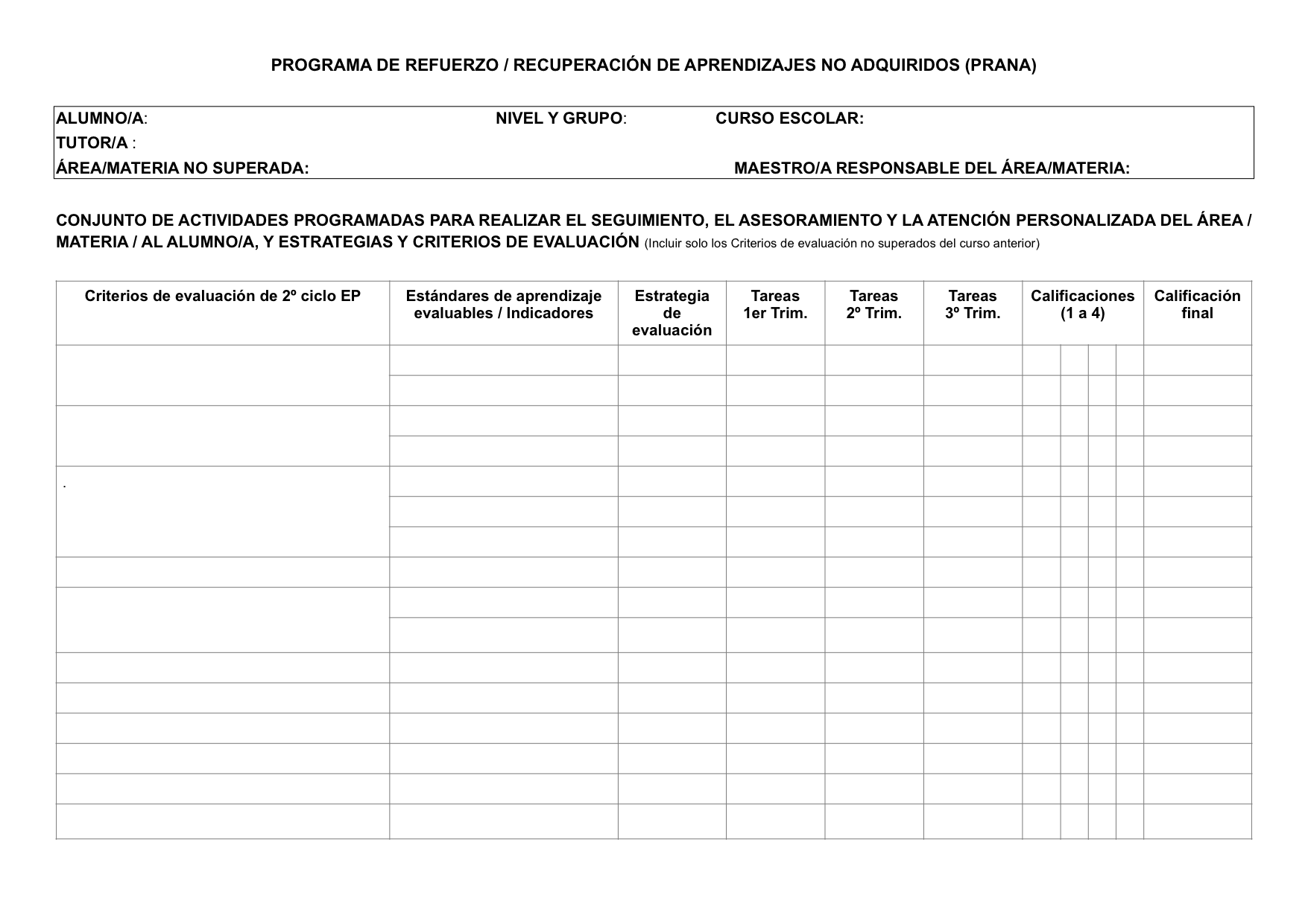 El departamento de música del IES “La Ribera” procede en este punto nº 4 del apartado de Atención a la Diversidad a desarrollar el programa de refuerzo según lo desarrollado en el artículo nº 10 de la Orden de 25 de julio de 2008 (Boja nº 167).  4.1 PAUTAS METODOLÓGICAS DE LA MATERIA DE MÚSICA ORIENTADAS A LA SUPERACIÓN DE LAS DIFICULTADES DETECTADAS EN EL CURSO ANTERIORInteresa detectar las dificultades en el aprendizaje musical a efectos de retroalimentar al alumno/a y modificar, si proceden las actividades de enseñanza- aprendizaje.Algunos criterios importantes que tengo en cuenta a la hora de recuperar contenidos son:Volver a explicar el contenido, poniendo nuevos ejemplos.Ayudar al alumno/a en la realización de las actividades.Repetir las actividades más significativas.Darle más tiempo y apoyos para realizarlas.Variar o buscar una gama de ejercicios más amplios para trabajar los  contenidos.Intentar trabajar el contenido de forma vivencial.Cambiar los agrupamientos.Poner algún compañero de clase como tutor que le ayude a realizar las actividades.4.2 CONJUNTO DE ACTIVIDADES PROGRAMADAS PARA REALIZAR UN SEGUIMIENTO PERSONALIZADO DEL ALUMNADO DE 1º O 2º DE MÚSICA QUE NO PROMOCIONE DE CURSO.4.2.1 ACTIVIDADES DE REFUERZO RELACIONADAS CON LOS NÚCLEOS DE CONTENIDOS “CONTEXTO MUSICAL”  Y “CONCEPTOS TEÓRICOS-PRÁCTICOS DEL LENGUAJE MUSICAL”Para las actividades de refuerzo relacionadas con los núcleos de contenidos “contexto musical” y “lenguaje musical” se utilizarán principalmente los siguientes recursos didácticos:Recursos interactivos elaborados por el Departamento de Música del IES La Ribera:Libro Educación Musical. Adaptación Currricular 1º ESO de la Editorial Aljibe.Materiales del proyecto SM para música, especialmente las actividades de refuerzo contenidas en los cuadernos de contexto musical y lenguaje musical.    La formulación de las actividades de refuerzo responde en cada unidad a algunas de estas opciones:Lectura comprensiva de un texto en el que faltan determinados términos que el alumno/a deberá completar.Discriminación entre frases correctas y falsas.Relación de conceptos mediante flechas.Identificación de imágenes diversas (fotografías, gráficos, pentagramas, etc.).Resolución de un pasatiempo musical.Para cada unidad didáctica se utilizará una selección del banco de actividades contenidas en los materiales del profesor y las actividades de refuerzo que aparecen recogidas en los mencionados cuadernos de lenguaje musical y contexto musical del mismo proyecto SM para música.4.2.2 ACTIVIDADES DE REFUERZO RELACIONADAS CON LA PRÁCTICA DE RÍTMO Y ENTONACIÓN DE LENGUAJE MUSICALPara las actividades de refuerzo relacionadas con la práctica de ritmo y entonación dellenguaje musical se utilizarán los siguientes materiales didácticos:Recursos interactivos elaborados por el Departamento de Música del IES La Ribera.Materiales del profesor del proyecto Editex para música, especialmente los ejercicios de ritmo y entonación de menos dificultad que aparecen en el CD Banco de actividades.Adaptaciones rítmicas o melódicas de menor dificultad de los ejercicios de ritmo y entonación propuestos al grupo clase.Ejercicios elaborados por el profesor, basados en los mismos procedimientos musicales pero de menor dificultad de comprensión y realización. El libro Educación Musical. Adaptación Currricular 1º ESO de la Editorial Aljibe.Materiales del proyecto Editex para música, especialmente las actividades de refuerzo contenidas en los cuadernos de contexto musical y lenguaje musical.    4.2.3 ACTIVIDADES DE REFUERZO RELACIONADAS CON LA INTERPRETACIÓN MUSICALEl libro Educación Musical. Adaptación Curricular 1º ESO de la Editorial Aljibe.Materiales del proyecto SM para música, especialmente las actividades de refuerzo contenidas en los cuadernos de contexto musical y lenguaje musical.    Recursos interactivos elaborados por el Departamento de Música del IES La Ribera4.2.3.1 Interpretación musical individual:Para superar las posibles dificultades de interpretación de fragmentos musicales adoptaremos las siguientes medidas:Interpretar el fragmento musical en la tonalidad de menor dificultad como Do Mayor.Disminución de la figuración del fragmento musical.Poner algún compañero de clase como tutor que le ayude a realizar la interpretación.Interpretación conjunta profesor-alumno/a del fragmento musical.4.2.3.2 Interpretación musical colectiva de piezas musicales:Para superar las posibles dificultades que puedan existir en la interpretación del grupo-clase de piezas musicales adoptaremos las siguientes medidas:Realización del profesor de una transcripción de la pieza musical para disminuir la dificultad de la pieza musical.Interpretación del alumno/a de la parte musical de menor dificultad o escoger el instrumento de menor dificultad interpretativa.5. ADAPTACIONES CURRICULARES SIGNIFICATIVAS EN LA MATERIA DE MÚSICAPara tratar de responder a las necesidades de aprendizaje de cada alumno o alumna el Departamento de Música ha considerado necesario realizar adaptaciones curriculares, centrado principalmente en la elaboración de diferentes unidades didácticas adaptadas, que ayudarán en el trabajo con todos aquellos alumnos/as cuyos niveles de competencia curricular se alejan del currículo ordinario. Tales adaptaciones pretenden avanzar en la individualización de los procesos de enseñanza y aprendizaje de aquellos alumnos o alumnas que presentan, de forma transitoria o más permanente, necesidades educativas especiales que los sitúan en una posición clara de desventaja en sus posibilidades de aprender.  Para la elaboración las unidades didácticas adaptadas se ha tenido en consideración especialmente la Orden de 25 de Julio de 2008, por la que se regula la atención a la diversidad del alumnado que cursa la educación básica en los centros docentes públicos de Andalucía. 5.1 UNIDADES DIDÁCTICAS ADAPTADAS A ALUMNOS O ALUMNAS CON NECESIDADES EDUCATIVAS ESPECIALES:El Departamento de Música ha realizado la Adaptación curricular de la materia de música. Los objetivos, contenidos, pautas metodológicas, tipos de actividades y criterios de evaluación específicos de la materia de música que deberán realizar los alumnos/as con necesidades educativas especiales son los elaborados en el libro Educación Musical. Adaptación Curricular.En este libro de adaptación curricular, los contenidos conceptuales de cada una de las unidades se presentan de manera muy simple y utilizando un lenguaje sencillo, teniendo en cuenta en todo momento que el alumnado al que va dirigido presenta ciertas dificultades en su aprendizaje. Además, para el afianzamiento de los diferentes conceptos se presenta una amplia y variada gama de actividades lúdicas y atrayentes para el alumnado, como son: sopas de letras, crucigramas, une con flechas, verdadero o falso, completar información, búsqueda de información y audiciones a través de  Internet...Los objetivos, contenidos y criterios de evaluación a desarrollar con el alumnado se distribuyen en doce unidades didácticas (U.D.) con el siguiente esquema:Título y relación de contenidos temáticos que se abordarán en la unidad didáctica.Elementos didácticos en los que se enmarca el proceso de enseñanza/aprendizaje (objetivos, contenidos y criterios de evaluación).Desarrollo detallado de las actividades contenidas en los temas que se abordan en la unidad didáctica.Los contenidos musicales de cada una de las unidades didácticas son una concreción y adaptación de los contenidos de la materia de Música que aparecen recogidos en el anexo II, punto 2 del artículo 2º del Real Decreto 1631/2006, de 29 de diciembre, por el que se establecen las enseñanzas mínimas correspondientes a la Educación Secundaria Obligatoria.Por ello, en cada una de las unidades didácticas las actividades que se desarrollan están en conexión con los principales bloques de contenidos de la materia de Música de la E.S.O como son la escucha, la interpretación, la creación o los contextos musicales.Referente al bloque de contenidos “La escucha”, aunque aparece en todas las unidades didácticas, resaltar la conexión de la unidad didáctica Nº 1 ¿Qué es la música? con los elementos que intervienen en la construcción de una obra musical, contenidos que se abordan en el primer bloque de contenidos “La escucha” de la materia de música. Respecto a los contenidos de interpretación y creación musical, aunque también se desarrollan en cada una de las unidades didácticas, resaltar la vinculación de este bloque de contenidos con los abordados en la unidad didáctica Nº 12 “Los instrumentos musicalesRespecto a los tipos de actividades a realizar en esta propuesta didáctica, especificar que se han diseñado teniendo en consideración que están dirigidas a aquellos alumnos o alumnas con necesidades específicas de apoyo educativo.La formulación de estas actividades responde en cada unidad a algunas de estas opciones:Lectura comprensiva de un texto en el que faltan determinados términos que el alumno o alumna debe completar.Discriminación entre frases correctas y falsas.Relación de conceptos mediante flechas.Identificación de imágenes diversas (fotografías, gráficos, pentagramas, etc.).Resolución de un sencillo pasatiempo musical.VIII. EVALUACIÓN1. CRITERIOS GENERALES DE EVALUACIÓN DE LA MATERIA DE MÚSICA PARA LOS CURSOS PRIMERO A TERCERO DE LA ESO.Reconocer auditivamente y determinar la época o cultura a la que pertenecen distintas obras musicales escuchadas previamente en el aula, interesándose por ampliar sus preferencias. Identificar y describir, mediante el uso de distintos lenguajes (gráfico, corporal o verbal) algunos elementos y formas de organización y estructuración musical (ritmo, melodía, textura, timbre, repetición, imitación, variación) de una obra musical interpretada en vivo o grabada. Comunicar a los demás juicios personales acerca de la música escuchada. Participar en la interpretación en grupo de una pieza vocal, instrumental o coreográfica, adecuando la propia interpretación a la del conjunto y asumiendo distintos roles. Utilizar con autonomía algunos de los recursos tecnológicos disponibles, demostrando un conocimiento básico de las técnicas y procedimientos necesarios para grabar y reproducir música y para realizar sencillas producciones audiovisuales. Elaborar un arreglo para una canción o una pieza instrumental utilizando apropiadamente una serie de elementos dados.  Leer distintos tipos de partituras en el contexto de las actividades musicales del aula como apoyo a las tareas de interpretación y audición. Identificar en el ámbito cotidiano situaciones en las que se produce un uso indiscriminado del sonido, analizando sus causas y proponiendo soluciones. 2. CRITERIOS ESPECÍFICOS DE EVALUACIÓN DE LA MATERIA DE MÚSICA PARA LOS CURSOS 1º  Y 2º DE LA ESOReconocer los parámetros del sonido y los elementos básicos de la música, utilizando un lenguaje técnico apropiado.Diferenciar las sonoridades de los instrumentos de la orquesta así como su forma, y los tipos de voces más comunes.Distinguir los elementos que se utilizan en la representación gráfica de la música (colocación de las notas en el pentagrama; clave de sol y de fa en cuarta; duración de las figuras; signos que afectan a la intensidad y matices; indicaciones rítmicas y de tempo, etc.).Reconocer y aplicar los ritmos y compases a través de la lectura o la audición de pequeñas obras o fragmentos musicales.Apreciar y distinguir las escalas y esquemas melódicos básicos utilizados en la creación  musical (escalas mayores y menores, etc.).Improvisar e interpretar estructuras musicales elementales construidas sobre los modos y las escalas más sencillas y los ritmos más comunes, para desarrollar la creatividad.Analizar y comprender el concepto de monodia y polifonía y reconocer, a través de la audición, estos tipos de textura y las formas más sencillas de construcción musical para desarrollar la  capacidad de abstracción, de análisis y de síntesis.Identificar alguna de las manifestaciones musicales estudiadas situándolas en su contexto histórico y social.Relacionar la música con otras manifestaciones artísticas y culturales: Arquitectura, escultura, pintura, etcétera.Respetar las creaciones y actuaciones musicales con actitud crítica y abierta manteniendo la disciplina necesaria para saber escuchar en silencio y saber dialogar.Respetar el derecho a la educación que tienen todos los alumnos mediante la observancia de buena conducta en clase.2. CONTENIDOS, CRITERIOS DE EVALUACIÓN Y ESTÁNDARES a) 1º de  E.S.O.Bloque 1: Interpretación y creación    CONTENIDOS   - El sonido como materia prima de la música:producción, transmisión y percepción.-Importancia del silencio como elemento para la práctica musical.-Las cualidades del sonido:   -Altura, -Intensidad, -Duración y -Timbre.- Uso de una adecuada terminología para describir procesos relacionados con el sonido y sus cualidades.-El diapasón:-Tubos sonoros,-Cuerdas sonoras, -Membranas,-Cuerpos resonadores.Funcionamient o físico.-Pulso, acento y ritmo.-El compás como ordenación del pulso según los acentos a intervalos regulares.-Acentuación binaria, ternaria y cuaternaria.-Conceptos básicos de lenguaje musical, para representar la altura:pentagrama, notas, lineas adicionales, clave...-Conceptos básicos del lenguaje musical, para representar la duración: figuras, silencios y signos de prolongación.   -Interpretación e improvisación de esquemas rítmicos sencillos, progresivos al nivel de destreza del alumnado.-Indicadores de intensidad y tempo.-Lectura y correcta interpretación en una partitura de indicaciones de tempo, matices, etc...-Concepto de Escala. Intervalos.-Escalas mayores y menores. Armadura.-Participación activa, abierta, comprometida y responsable en las interpretaciones vocales, instrumentales, de movimiento y danza, siendo conscientes de las normas básicas que rigen estas actividades. Respeto a las normas y a las aportaciones de los demás compañeros, compañeras y el profesor o profesora en situaciones de interpretación, composición o improvisación.Bloque 2: Escucha   CONTENIDOS- Los instrumentos de la orquesta.
-Timbre característico y discriminación según familias instrumentales y tipo de embocadura.  -Audición de los instrumentos de una banda.--Familias de instrumentos de viento y percusión.-Tipos de voces. Tesitura, color, timbre.- Adquisición de recursos con la voz, partiendo del conocimiento de nuestro aparato fonador.-El sonido y el silencio como elementos importantes para la audición musical.-Ruido y silencio.- Contaminación acústica-   ambiental en nuestras ciudades y pueblos de Andalucía.-Ejemplos sonoros. -Adquisición de recursos-Elementos básicos de una audición :melodía, ritmo, timbre e intensidad.-Identificación del pulso y los acentos en una pieza.-Identificación y diferenciación entre ritmos binarios y ternarios.Audición de las distintas agrupaciones instrumentales a través de la historia de la música.- Audición activa de obras musicales de diferentes estilos y características esenciales de cada época y escuela musical.b) 2º ESOBloque 1: Interpretación y creación    CONTENIDOS    -Particiṕación activa, abierta,  comprometida y responsable en las interpretaciones vocales, instrumentales, de movimiendo y danza, siendo conscientes de las normas básicas que rigen estas actividades.- Respeto a las normas y a las aportaciones de los demás compañeros, compañeras y el profesor o profesora en   medio para las actividades de interpretación, aceptando y cumpliendo las normas que rigen la interpretación en grupo y aportando ideas musicales que contribuyan al perfeccionamiento de la tarea común.Bloque 2: Escucha    CONTENIDOS   -Audición de obras musicales más    representativas de diferentes estilos y épocas.- Ópera y el lied. Poesía y música.-Elementos básicos de una audición :melodía, ritmo, timbre e intensidad.-Identificación del pulso y los acentos en una pieza.-Identificación y diferenciación entre ritmos binarios y ternarios.-El Sinfonismo y la música de cámara.- Audición activa de obras musicales de diferentes estilos y características esenciales de cada época y escuela musical.Bloque 3: contextos musicales y culturales  CONTENIDOS    – Ideas, emociones y sentimientos expresados por la música a través de las distintas épocas.- Los grandes períodos de la música clásica.-Delimitación del espacio y el tiempo en el que las obras fueron creadas.-Concepto de época, siglo, movimiento artístico.-Respeto e interés a distintas manifestaciones    musicales de diferentes épocas y culturas, entendidas como fuente de enriquecimiento cultural y disfrute personal.   -Empleo de lenguas extranjeras a través del canto.-La ópera-Grandes cantantes de la historia.- Emisión, oral y escrita, de comentarios críticos sobre obras escuchadas y textos musicales dentro de un    contexto histórico, social y cultural determinados.4. PROCEDIMIENTOS E INSTRUMENTOS DE EVALUACIÓN GENERALES DE LA MATERIA DE MÚSICA4.1 Análisis del profesor de los conocimientos previos que poseen los alumnos/as sobre los contenidos teóricos y prácticos de cada unidad didáctica a desarrollar en el curso de la materia de música.4.2 Observación y análisis del profesor de las actitudes y conductas adoptadas por el alumno/a en el aula de música.4.3 Análisis del profesor de cada una de las actividades relacionadas con los contenidos temáticos y teóricos-prácticos de lenguaje musical de cada unidad didáctica y recogidas en el cuaderno del alumno/a.4.4 Análisis del profesor de las actividades de lenguaje musical: ritmo y entonación interpretación musical.4.5 Análisis del profesor de las actividades de interpretación.4.6 Análisis del profesor de las actividades de creación musical.4.7 Análisis del profesor de las actividades de expresión e interpretación musical realizadas  en el aula de forma colectiva por el alumno/a del grupo-clase.4.8 Análisis del profesor de las actividades de recuperación o refuerzo.4.9 Análisis del profesor de las actividades de ampliación.  4.10 Pruebas específicas por escrito para comprobar la consolidación de los contenidos.4.11 Prueba específica individual de interpretación con la voz o flauta dulce de un fragmento musical de unos 8 compases elaborado por el profesor de la materia de música.5. CRITERIOS DE RECUPERACIÓNInteresa detectar las dificultades en el aprendizaje musical a efectos de retroalimentar al alumno/a y modificar, si proceden las actividades de enseñanza-aprendizaje. Algunos criterios importantes que tengo en cuenta a la hora de recuperar contenidos son:Volver a explicar el contenido, poniendo nuevos ejemplos.Ayudar al alumno/a en la realización de las actividades.Repetir las actividades más significativas.Darle más tiempo y apoyos para realizarlas.Variar o buscar una gama de ejercicios más amplios para trabajar los contenidos.  Intentar trabajar el contenido de forma vivencial.Cambiar los agrupamientos.Poner algún compañero/a de clase como tutor/a que le ayude a realizar la actividad.6. CRITERIOS DE CALIFICACIÓN POR CURSOS DE LA MATERIA DE MÚSICA6.1 Procedimientos de evaluación y criterios de calificación para el 1º curso de la materia de Música1.- Procedimientos de evaluación del alumnado de la materia de Música para el 1º curso de la materia de MúsicaAnálisis del profesor de los conocimientos previos que poseen los alumnos/as sobre los contenidos teóricos y prácticos de cada unidad didáctica a desarrollar en el curso de la materia de música.Observación y análisis del profesor de las actitudes y conductas adoptadas por el alumno/a en el aula de música.Análisis del profesor de cada una de las actividades relacionadas con los contenidos temáticos y teóricos-prácticos de lenguaje musical de cada unidad didáctica y recogidas en la plataforma online de Música.Análisis del profesor de las actividades de lenguaje musical: ritmo y entonación interpretación musical a través de la flauta dulce.Análisis del profesor de las actividades de interpretación musical a través de la flauta dulce.Análisis del profesor de las actividades de creación musicalAnálisis del profesor de las actividades de expresión e interpretación musical realizadas en el aula de forma colectiva por el alumno/a del grupo-clase.Análisis del profesor de las actividades de recuperación o refuerzo.Análisis del profesor de las actividades de ampliación. Pruebas específicas para comprobar la consolidación de los contenidosPrueba específica individual de interpretación con la voz o flauta dulce de un fragmento musical de unos 8 compases elaborado por el profesor de la materia de música.Evaluación de las actividades recogidas en la plataforma online de Música relacionadas contenidos temáticos o conceptos teóricos-prácticos del lenguaje musical y evaluación de las actividades de expresión e interpretación musical realizadas en el aula individual y colectiva a través de la voz, los instrumentos musicales y la flauta dulce.2.- Criterios de calificación para el 1º curso de la materia de MúsicaLos referentes para la evaluación en la materia de Música son los criterios de evaluación. Posteriormente los criterios de evaluación de la materia de Música los vamos a materializar en indicadores de evaluación. Los indicadores de evaluación serán considerados enunciados que concretarán e identificarán a cada uno de los criterios de evaluación.Para la calificación de los indicadores de evaluación tendremos en cuenta los procedimientos de evaluación del alumnado de la materia de Música especificados en el punto 1.2.1 Concreción de los criterios de calificación del Departamento para determinar la calificación de cada uno de los criterios de Evaluación de la materia de Música para el 1º curso de la materia de Música Cada criterio de evaluación tiene un porcentaje o tanto por ciento (%) respecto al global de la evaluación de una Unidad Didáctica o Evaluación Trimestral o final. Reconocer auditivamente y determinar la época o cultura a la que pertenecen distintas obras musicales escuchadas previamente en el aula, interesándose por ampliar sus preferencias. 10%Identificar y describir, mediante el uso de distintos lenguajes algunos elementos y formas de organización y estructuración musical de una obra musical interpretada en vivo o grabada. 10% Comunicar a los demás juicios personales acerca de la música escuchada. 10% Participar en la interpretación en grupo de una pieza vocal, instrumental o coreográfica, adecuando la propia interpretación a la del conjunto y asumiendo distintos roles. 20% Utilizar con autonomía algunos de los recursos tecnológicos disponibles.10% Elaborar un arreglo para una canción o una pieza instrumental utilizando apropiadamente una serie de elementos dados. 10% Leer distintos tipos de partituras en el contexto de las actividades musicales del aula como apoyo a las tareas de interpretación y audición. 20% Identificar en el ámbito cotidiano situaciones en las que se produce un uso indiscriminado del sonido, analizando sus causas y proponiendo soluciones. 10% 2.2 Concreción de la calificación a utilizar en los indicadores de evaluación 1º curso de la materia de MúsicaLas calificaciones a cada uno de los indicadores de evaluación tienen una puntuación de 1 a 10 respecto al porcentaje o tanto por ciento (%) asignado al criterio de evaluación y cada puntuación posee una breve justificación.1: N (Nada) Presenta dificultades, no se esfuerza nunca y presenta una actitud negativa.2: M/D (Muy deficiente) Presenta dificultades  y no se esfuerza nunca.3: A/V (A veces) Presenta dificultades, se esfuerza a veces y  presenta una actitud negativa.4: Ins (Insuficiente) Presenta dificultades y se esfuerza a veces.5: Suf (Suficiente) Nivel de conocimiento aceptable pero debe esforzarse aún más.6: Bi (Bien) Nivel de conocimiento mínimo y debe esforzarse más.7: Bast (Bastante) Nivel de conocimiento adecuado y además se esfuerza frecuentemente.8: Not (Notable) Nivel de conocimiento adecuado y además se esfuerza bastante.9: Exc (Excelente) Nivel de conocimiento excelente y además se esfuerza siempre.10: Sob (Sobresaliente) Sobresaliente el nivel de conocimiento y excelente su actitud y esfuerzo.6.2 Procedimientos de evaluación y criterios de calificación para el 2º curso de la materia de Música1.- Procedimientos de evaluación del alumnado de la materia de Música para el 2º curso de la materia de MúsicaAnálisis del profesor de los conocimientos previos que poseen los alumnos/as sobre los contenidos teóricos y prácticos de cada unidad didáctica a desarrollar en el curso de la materia de música.Observación y análisis del profesor de las actitudes y conductas adoptadas por el alumno/a en el aula de música.Análisis del profesor de cada una de las actividades relacionadas con los contenidos temáticos y teóricos-prácticos de lenguaje musical de cada unidad didáctica y recogidas en la plataforma on line de Música.Análisis del profesor de las actividades de lenguaje musical: ritmo y entonación interpretación musical a través de la flauta dulce.Análisis del profesor de las actividades de interpretación musical a través de la flauta dulce.Análisis del profesor de las actividades de creación musicalAnálisis del profesor de las actividades de expresión e interpretación musical realizadas en el aula de forma colectiva por el alumno/a del grupo-clase.Análisis del profesor de las actividades de recuperación o refuerzo.Análisis del profesor de las actividades de ampliación. Pruebas específicas para comprobar la consolidación de los contenidosPrueba específica individual de interpretación con la voz o flauta dulce de un fragmento musical de unos 8 compases elaborado por el profesor de la materia de música.Evaluación de las actividades recogidas en la plataforma online de Música relacionadas contenidos temáticos o conceptos teóricos-prácticos del lenguaje musical y evaluación de las actividades de expresión e interpretación musical realizadas en el aula individual y colectiva a través de la voz, los instrumentos musicales y la flauta dulce.2.- Criterios de calificación para el 2º curso de la materia de MúsicaLos referentes para la evaluación en la materia de Música son los criterios de evaluación. Posteriormente los criterios de evaluación de la materia de Música los vamos a materializar en indicadores de evaluación. Los indicadores de evaluación serán considerados enunciados que concretarán e identificarán a cada uno de los criterios de evaluación.Para la calificación de los indicadores de evaluación tendremos en cuenta los procedimientos de evaluación del alumnado de la materia de Música especificados en el punto 1.2.1 Concreción de los criterios de calificación del Departamento para determinar la calificación de cada uno de los criterios de Evaluación para el 2º curso de la materia de MúsicaCada criterio de evaluación tiene un porcentaje o tanto por ciento (%) respecto al global de la evaluación de una Unidad Didáctica o Evaluación Trimestral o final. Reconocer auditivamente y determinar la época o cultura a la que pertenecen distintas obras musicales escuchadas previamente en el aula, interesándose por ampliar sus preferencias. 10%Identificar y describir, mediante el uso de distintos lenguajes algunos elementos y formas de organización y estructuración musical de una obra musical interpretada en vivo o grabada. 10% Comunicar a los demás juicios personales acerca de la música escuchada. 10% Participar en la interpretación en grupo de una pieza vocal, instrumental o coreográfica, adecuando la propia interpretación a la del conjunto y asumiendo distintos roles. 10% Utilizar con autonomía algunos de los recursos tecnológicos disponibles. 10% Elaborar un arreglo para una canción o una pieza instrumental utilizando apropiadamente una serie de elementos dados. 10% Leer distintos tipos de partituras en el contexto de las actividades musicales del aula como apoyo a las tareas de interpretación y audición. 10% Identificar en el ámbito cotidiano situaciones en las que se produce un uso indiscriminado del sonido, analizando sus causas y proponiendo soluciones. 10% Identificar alguna de las manifestaciones musicales estudiadas situándolas en su contexto histórico y social y relacionando a la música con otras manifestaciones artísticas y culturales como la Arquitectura, escultura, pintura, etcétera. 20% 2.2 Concreción de la calificación a utilizar en los indicadores de evaluación para el 2º curso de la materia de MúsicaLas calificaciones a cada uno de los indicadores de evaluación tienen una puntuación de 1 a 10 respecto al porcentaje o tanto por ciento (%) asignado al criterio de evaluación y cada puntuación posee una breve justificación.1: N (Nada) Presenta dificultades, no se esfuerza nunca y presenta una actitud negativa.2: M/D (Muy deficiente) Presenta dificultades  y no se esfuerza nunca.3: A/V (A veces) Presenta dificultades, se esfuerza a veces y  presenta una actitud negativa.4: Ins (Insuficiente) Presenta dificultades y se esfuerza a veces.5: Suf (Suficiente) Nivel de conocimiento aceptable pero debe esforzarse aún más.6: Bi (Bien) Nivel de conocimiento mínimo y debe esforzarse más.7: Bast (Bastante) Nivel de conocimiento adecuado y además se esfuerza frecuentemente.8: Not (Notable) Nivel de conocimiento adecuado y además se esfuerza bastante.9: Exc (Excelente) Nivel de conocimiento excelente y además se esfuerza siempre.10: Sob (Sobresaliente) Sobresaliente el nivel de conocimiento y excelente su actitud y esfuerzo.7. EVALUACIÓN DE ALUMNOS/AS CON LA MATERIA DE MÚSICA PENDIENTE                                          La evaluación de alumnos/as con uno o dos cursos de la materia de música pendiente aparece recogida en el programa de refuerzo para la recuperación de los aprendizajes no adquiridos destinados al alumnado que promocione sin haber superado la materia de música (apartado nº 3  del capítulo nº VIII   “Atención a la diversidad” de la presente programación didáctica de la materia de música).Los procedimientos e instrumentos de evaluación que se recogen en el mencionado apartado y que se utilizarán en la materia de música para la superación del curso pendiente son los siguientes:Observación del profesor de la realización del alumno/a de todas las actividades propuestas para la superación del 1º o 2º curso de música pendiente. Análisis del profesor de las actividades propuestas para la superación del 1º o 2º curso de música pendiente recogidas en el cuaderno del alumno/a.Análisis del profesor de los trabajos monográficos basados en los principales contenidos del 1º o 2º curso de música pendiente.Análisis del profesor de las actividades de lenguaje e interpretación musical a través de la flauta dulce.Pruebas específicas por escrito para comprobar la consolidación y superación de los contenidos de 1º o 2º curso de música pendiente. Prueba específica de interpretación con la flauta dulce de un fragmento musical de unos 8 compases elaborado por el profesor de la materia de música.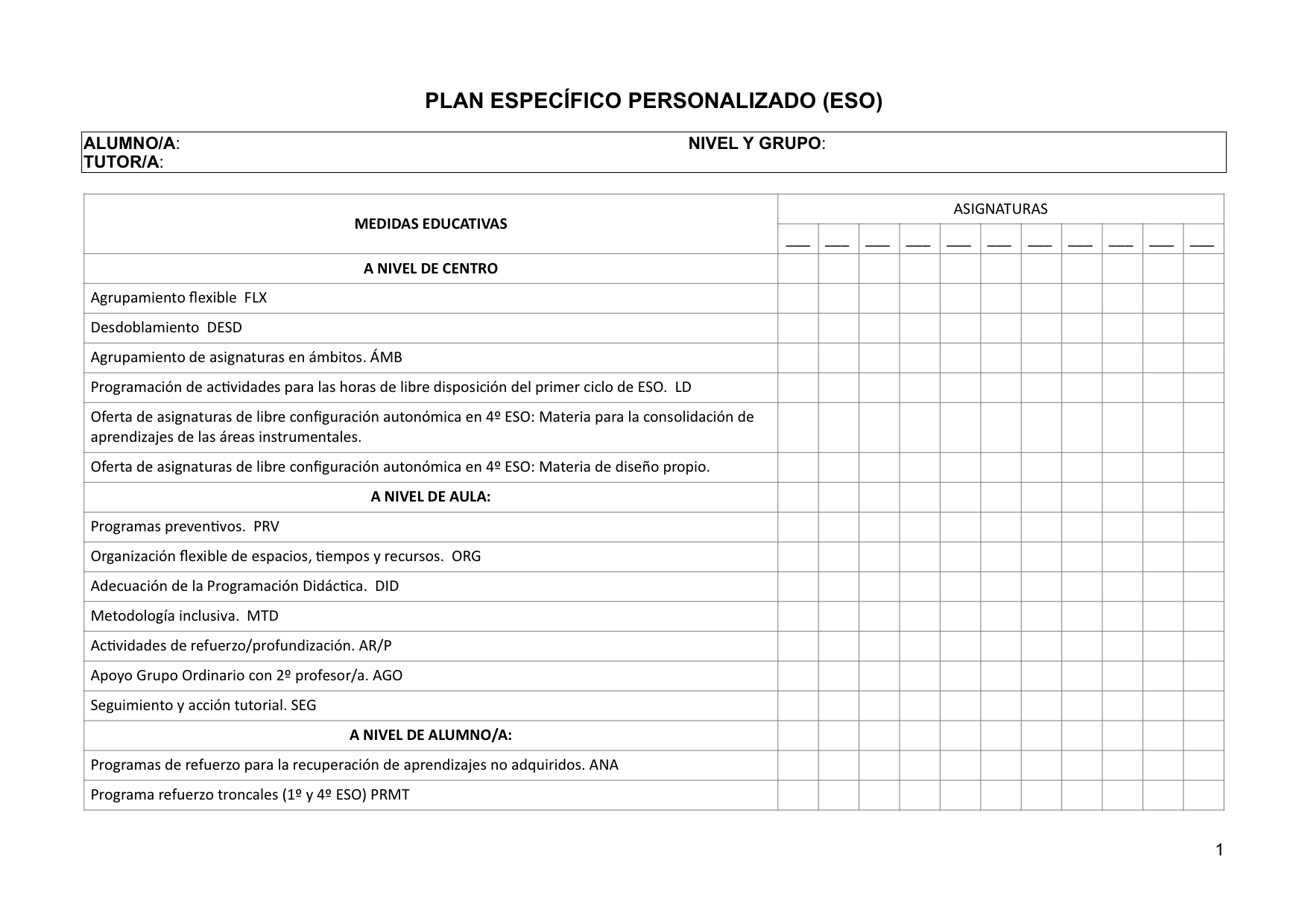 IX.  ACTIVIDADES COMPLEMENTARIAS Y EXTRAESCOLARES.ACTUACIONES  DE  LOS  ALUMNOSLas obras ensayadas en clase serán ejecutadas en público tras haber sido grabadas y escuchadas por los alumnos en clase para corregir defectos. Al final del primer trimestre se hará un concierto de Navidad donde no faltará algún villancico. Se buscará una fecha al final de los otros dos trimestres para dar otros dos conciertos con las piezas trabajadas durante cada trimestre ya que el tocar y cantar para los demás motiva al  alumnado de forma especial. Dado que contamos con numerosos alumnos y alumnas que forman parte de la Banda Municipal de Música de Almonte, intentaremos incluir sus instrumentos.Criterios de evaluación Estándadres 1.Reconocer los parámetros del sonido y los elementos básicos del lenguaje musical, utilizando un lenguaje técnico apropiado y aplicándolos a través de la lectura o la audición de pequeñas obras o fragmentos musicales.1.1.Reconoce los parámetros del sonido y los elementos básicos del lenguaje musical, utilizando un lenguaje técnico apropiado.1.2.Reconoce y aplica los ritmos y compases a través de la lectura o la audición de pequeñas obras o fragmentos musicales.2.Distinguir y utilizar los elementos de la representación gráfica de la música (colocación de las notas en el pentagrama; clave de sol y de fa en cuarta; duración de las figuras; signos que afectan a la intensidad y matices; indicaciones rítmicas y de tempo, etc.).  música (colocación de las notas en el pentagrama; clave de sol y de fa en cuarta; duración de las figuras; signos que afectan a la intensidad y matices; indicaciones rítmicas y de tempo, etc.).2.1. Distingue y emplea los elementos que se utilizan en la representación gráfica de la música (colocación de las notas en el pentagrama; clave de sol y de fa en cuarta; duración de las figuras; signos de intensidad y los matices; indicaciones rítmicas y de tempo, etc.)3.Improvisar e interpretar estructuras musicales elementales construidas sobre los modos y las escalas más sencillas y los ritmos más comunes.3.1.Improvisa e interpreta estructuras musicales elementales construidas sobre los modos y las escalas más sencillas y los ritmos más comunes.3.2.Utiliza los elementos y recursos adquiridos para elaborar arreglos y crear canciones, piezas instrumentales y coreografías. 4.Analizar y comprender el concepto de textura y    reconocer, a través de la audición y la lectura de partituras, los diferentes tipos de textura.4.1. Reconoce, comprende y analiza diferentes tipos de textura.5.Conocer los principios básicos de los procedimientos compositivos y las formas de organización musical.5.1. Comprende e identifica los conceptos y términos básicos relacionados con los procedimientos compositivos y los tipos formales.  6. Mostrar interés por el desarrollo de las capacidades y habilidades técnicas como medio para las actividades de interpretación, aceptando y cumpliendo las normas que rigen la interpretación en grupo y aportando ideas musicales que contribuyan al   perfeccionamiento de la tarea articulación la resonancia y la entonación.6.1.Muestra interés por el conocimiento y cuidado de la voz, el cuerpo y los instrumentos.6.2.Canta piezas vocales propuestas aplicando técnicas que permitan una correcta emisión de la voz.6.3.Practica la relajación, la respiración, la articulación, la resonancia y la entonación.6.4.Adquiere y aplica las habilidades técnicas e interpretativas necesarias en las actividades de interpretación adecuadas al nivel. 7. Demostrar interés por las actividades de composición e improvisación y mostrar respeto por las creaciones de sus compañeros.7.1.Realiza improvisaciones y composiciones partiendo de pautas previamente establecidas.7.2.Demuestra una actitud de superación y mejora de sus posibilidades y respeta las distintas capacidades y formas de expresión de sus compañeros.  8. Participar activamente y con iniciativa personal en las actividades de interpretación, asumiendo diferentes roles, intentando concertar su acción con la del resto del conjunto, aportando ideas musicales y   contribuyendo al perfeccionamiento de la tarea en común.8.1 Practica, interpreta y memoriza piezas vocales, instrumentales y danzas de diferentes géneros, estilos y culturas, aprendidas por imitación y a través de la lectura de partituras con diversas formas de notación, adecuadas al nivel.8.2.Practica, interpreta y memoriza piezas vocales, instrumentales y danzas del patrimonio español.8.3.Muestra apertura y respeto hacia las propuestas del profesor y de los compañeros.8.4.Practica las pautas básicas de la interpretación: silencio, atención al director y a los otros intérpretes, audición interior, memoria y adecuación al conjunto, mostrando espíritu crítico ante su propia interpretación y la de su grupo.8.5.Participa de manera activa en agrupaciones vocales e instrumentales, colaborando con actitudes de mejora y compromiso y mostrando una actitud abierta y respetuosa.9. Explorar las posibilidades de distintas fuentes y objetos sonoros.9.2.nvestiga e indaga de forma creativa las posibilidades sonoras y musicales de los objetos.Criterios de evaluación Estándares 1. Identificar y describir los diferentes instrumentos y voces y sus agrupaciones.2. Leer distintos tipos de partituras en el contexto de las actividades musicales del aula como apoyo a las tareas de audición.1.1.Diferencia las sonoridades de los instrumentos de la orquesta, así como su forma, y los diferentes tipos de voces.1.2.Diferencia las sonoridades de los instrumentos más característicos de la música popular moderna, del folklore, y   de otras agrupaciones musicales.2.1. Lee partituras como apoyo a la audición.3.Valorar el silencio como condición previa para participar en las audiciones.3.1. Valora el silencio como elemento indispensable para la interpretación y la audición.  4. Reconocer auditivamente y determinar la época o cultura pertenecen obras interesándose ampliar preferencias.4.1.Muestra interés por conocer músicas de otras épocas y culturas.4.2.Reconoce y sabe situar en el espacio y en el tiempo músicas de diferentes culturas.   5. Identificar y describir, mediante el uso de distintos lenguajes (gráfico, corporal o verbal), algunos elementos y formas de organización y estructuración musical (ritmo, melodía, textura, timbre, repetición, imitación, variación) de una obra musical interpretada en vivo o grabada.5.1.Describe los diferentes elementos de las obras musicales propuestas.5.2.Utiliza con autonomía diferentes recursos como apoyo al análisis musical.5.3.Emplea conceptos musicales para comunicar conocimientos, juicios y opiniones musicales de forma oral y escrita con rigor y claridad. 6. Identificar situaciones del ámbito cotidiano en las que se produce un uso indiscriminado del sonido, analizando sus causas y proponiendo soluciones.6.1.Toma conciencia de la contribución de la música a la calidad de la experiencia humana, mostrando una actitud crítica ante el consumo indiscriminado de música.6.2 Elabora trabajos de indagación sobre la contaminación acústica.Criterios de evaluación Estándares 6. Mostrar interés por el desarrollo de las capacidades y habilidades técnicas como Medio para las actividades de interpretación, aceptando y cumpliendo las normas que rigen la interpretación en grupo y aportando ideas musicales que contribuyan al perfeccionamiento de la tarea común. 6.1.Muestra interés por el conocimiento y cuidado de la voz, el cuerpo y los instrumentos.6.2.Canta piezas vocales propuestas aplicando técnicas que permitan una correcta emisión de la voz.6.3.Practica la relajación, la respiración, la articulación, la resonancia y la entonación.6.4.Adquiere y aplica las habilidades técnicas e interpretativas necesarias en las actividades de interpretación adecuadas al nivel.6.5.Conoce y pone en práctica las técnicas de control de emociones a la hora de mejorar sus resultados en la exposición ante un público.7.Demostrar interés por las actividades de composición e improvisación y mostrar respeto por las creaciones de sus compañeros.7.1.Realiza improvisaciones y composiciones partiendo de pautas previamente establecidas.7.2.Demuestra una actitud de superación y mejora de sus posibilidades y respeta las distintas capacidades y formas de expresión de sus compañeros.8.Participar activamente y con iniciativa personal en las actividades de interpretación, asumiendo diferentes roles, intentando concertar su acción con la del resto del conjunto, aportando ideas musicales y contribuyendo al perfeccionamiento de la tarea en común.  8.1 Practica, interpreta y memoriza piezas vocales, instrumentales y danzas de diferentes géneros, estilos y culturas, aprendidas por imitación y a través de la lectura de partituras con diversas formas de notación, adecuadas al nivel.8.2.Practica, interpreta y memoriza piezas vocales, instrumentales y danzas del patrimonio español.8.3.Muestra apertura y respeto hacia las propuestas del profesor y de los compañeros.8.4.Practica las pautas básicas de la interpretación: silencio, atención al director y a los otros intérpretes, audición interior, memoria y adecuación al conjunto, mostrando espíritu crítico ante su propia interpretación y la de su grupo.8.5.Participa de manera activa en agrupaciones vocales e instrumentales, colaborando con actitudes de mejora y compromiso y mostrando una actitud abierta y respetuosa.9. Explorar las posibilidades de distintas fuentes y objetos sonoros. 9.1 Muestra interés por los paisajes sonoros que nos rodean y reflexiona sobre los mismos.9.2.Investiga e indaga de forma creativa las posibilidades sonoras y musicales de los objetos.Criterios de evaluación Estándares1.Identificar y describir los diferentes instrumentos y    voces y sus agrupaciones. 1.1.Diferencia las sonoridades de los instrumentos de la orquesta, así como su forma, y los diferentes tipos de voces.1.2.Diferencia las sonoridades de los instrumentos más característicos de la música popular moderna, del folklore, y de otras agrupaciones musicales.1.3.Explora y descubre las posibilidades de la voz y los instrumentos y su evolución a lo largo de la historia de la música.2.Leer distintos tipos de partituras en el contexto de las actividades musicales del aula como apoyo a las tareas de audición.2.1. Lee partituras como apoyo a la audición.3.Valorar el silencio como condición previa para participar en las audiciones.3.1. Valora el silencio como elemento indispensable para la interpretación y la audición.  4.Reconocer auditivamente y determinar la época o cultura a la que pertenecen distintas obras musicales, interesándose por ampliar sus preferencias.4.1.Muestra interés por conocer músicas de otras épocas y culturas.4.2.Reconoce y sabe situar en el espacio y en el tiempo músicas de diferentes culturas.  5. Identificar y describir, mediante el uso de distintos lenguajes (gráfico, corporal o verbal), algunos elementos y formas de organización y estructuración musical (ritmo, melodía, textura, timbre, repetición, imitación, variación) de una obra musical interpretada en vivo o grabada.5.1.Describe los diferentes elementos de las obras musicales propuestas.5.2.Utiliza con autonomía diferentes recursos como apoyo al análisis musical.5.3.Emplea conceptos musicales para comunicar conocimientos, juicios y opiniones musicales de forma oral y escrita con rigor y claridad.  6. Identificar situaciones del ámbito cotidiano en las que se produce un uso indiscriminado del sonido, analizando sus   causas y proponiendo soluciones. 6.1.Toma conciencia de la contribución de la música a la calidad de la experiencia humana, mostrando una actitud crítica ante el consumo indiscriminado de música.6.2.Elabora trabajos de indagación sobre la contaminación acústica.Criterios de evaluación Estándares1. Realizar ejercicios que reflejen la relación de la música con otras disciplinas.1.1.Expresa contenidos musicales y los relaciona con periodos de la historia de la música y con otras disciplinas.1.2.Reconoce distintas manifestaciones de la danza.1.3.Distingue las diversas funciones que cumple la música en nuestra sociedad.2.Demostrar interés por conocer músicas de distintas características, épocas y culturas, y por ampliar y diversificar las propias preferencias musicales, adoptando una actitud abierta y respetuosa.  2.1.Muestra interés por conocer los distintos géneros musicales y sus funciones expresivas, disfrutando de ellos como oyente con capacidad selectiva.2.2.Muestra interés por conocer música de diferentes épocas y culturas como fuente de enriquecimiento cultural y disfrute personal.3.Relacionar las cuestiones técnicas aprendidas con las características de los periodos de la historia musical.  3.1. Relaciona las cuestiones técnicas aprendidas vinculándolas a los periodos de la historia de la música correspondientes.4.Distinguir los grandes periodos de la historia de la música. 4.1.Distingue los periodos de la historia de la música y las tendencias musicales.4.2.Examina la relación entre los acontecimientos históricos, el desarrollo tecnológico y la música en la sociedad. 5.Apreciar la importancia del patrimonio cultural español y comprender el valor de conservarlo y transmitirlo. 5.1.Valora la importancia del patrimonio español.5.2.Practica, interpreta y memoriza piezas vocales, instrumentales y danzas del patrimonio español.Conoce y describe los instrumentos tradicionales españoles.5.3.Conoce y describe los instrumentos tradicionales españoles.6. Valorar la asimilación y empleo de algunos conceptos musicales básicos necesarios a la hora de emitir juicios de valor o «hablar de música». 6.1.Emplea un vocabulario adecuado para describir percepciones y conocimientos musicales.6.2.Comunica conocimientos, juicios y opiniones musicales de forma oral y escrita con rigor y claridad.  7. Mostrar interés y actitud crítica por la música actual,  los musicales, los conciertos en vivo y las nuevas propuestas musicales, valorando los elementos creativos e innovadores de los mismos.  7.1.Utiliza diversas fuentes de información para indagar sobre las nuevas tendencias, representantes, grupos de música popular etc., y realiza una revisión crítica de dichas producciones.7.2.Se interesa por ampliar y diversificar las preferencias musicales propias.